ЗА ОПРЕДЕЛЯНЕТО И АДМИНИСТРИРАНЕТО НА МЕСТНИТЕ ТАКСИ И ЦЕНИ НА УСЛУГИ НА ТЕРИТОРИЯТА НА ОБЩИНА АНТОНОВОгр. Антоново2018 година  ГЛАВА ПЪРВАОБЩИ ПОЛОЖЕНИЯЧл. 1. С тази Наредба се уреждат отношенията, свързани с определянето и администрирането на местните такси и цени на предоставяни на физически и юридически лица услуги, реда и срока на тяхното събиране на територията на община Антоново.Чл. 2.  (1) Общината събира следните местни такси:а) за битови отпадъци;б) за ползване на пазари, тържища, панаири, тротоари, площади и улични платна;в) за ползване на детски ясли, детски кухни, детски градини, домове за социални грижи, лагери, общежития и други общински социални услуги;г) за технически услуги;д) за административни услуги;е) за откупуване на гробни места;ж)  за притежаване на куче;з) други местни такси, определени със закон.           	(2) За всички услуги и права, предоставяни от общината, с изключение на тези по ал. 1, Общинският съвет определя цена.Чл. 3. (1) Местните такси се определят въз основа на необходимите материално-технически и административни разходи по предоставяне на услугата.(2) Местните такси са прости и пропорционални и се заплащат безкасово, в брой или с общински таксови марки в сроковете и по реда на този наредба.Чл. 4.  (1) Общинският съвет определя размера на таксите при спазване на следните принципи:1. възстановяване на пълните разходи на общината по предоставяне на услугата;2. създаване на условия за разширяване на предлаганите услуги и повишаване на тяхното качество;3. постигане на по-голяма справедливост при определяне и заплащане на местните такси.(2) За услуга, при която дейностите могат да се разграничат една от друга, се определя отделна такса за всяка от дейностите.(3) Размерът на таксата може и да не възстановява пълните разходи на общината по предоставянето на определена услуга, когато общинският съвет реши, че това се налага за защита на обществения интерес.(4)  В случаите, когато размерът на таксите не възстановява пълния размер на разходите по предоставянето на услугата, разликата между разходите и размера на таксата е за сметка на общинските приходи. В случаите на освобождаване от такси по решение на Общинския съвет разходите по предоставяне на услугата са за сметка на общинските приходи.(5) Общинският съвет определя с наредбата по чл. 19 реда, по който лицата, неползващи услугата през съответната година или през определен период от нея, се освобождават от заплащане на съответната такса.(6) Общинският съвет може да освобождава отделни категории лица изцяло или частично от заплащане на отделни видове такси по определен ред.(7) Не се събира такса за битови отпадъци за услугите, предоставени на молитвени домове, храмове и манастири, в които се извършва богослужебна дейност от законно регистрираните вероизповедания в страната.Чл. 5 (1) Местните такси се събират от общинската администрация.(2) Приходите от местните такси постъпват в бюджета на общината.(3) Кметът издава разрешение за разсрочване или отсрочване на задължения за местни такси в размер до 30 000 лв. и при условие, че разсрочване или отсрочване се иска до една година от датата на издаване на разрешението.(4) Общинският съвет издава разрешение за отсрочване или разсрочване на задължения за местни такси над 30 000 лв. или за срок, по-голям от една година.Чл. 6. Установяването, обезпечаването и събирането на местните такси по този Наредба се извършват по реда на чл. 5, ал. 1 - 4.              Чл. 7. (1) Невнесените в срок такси се събират заедно с лихвите по Закона за лихвите върху данъци, такси и други подобни държавни вземания по реда на Данъчно-осигурителния процесуален кодекс.(2) Вземанията от такси се установяват с акт на кмета на общината по реда на Административнопроцесуалния кодекс.(3) Актът за установяване на вземането може да се обжалва по реда на Административнопроцесуалния кодекс.	Чл. 8. Когато на общински орган е възложено да извършва действие или да издава документ, за което е предвидена държавна такса, събраната такса постъпва в приход на общинския бюджет.Местни такси1. Такса за битови отпадъциЧл. 9. Таксата се заплаща за услугите по събирането, извозването и обезвреждането в депа или други съоръжения на битовите отпадъци, както и за поддържането на чистотата на териториите за обществено ползване в населените места. Размерът на таксата се определя по реда на чл. 12, съгласно ПРИЛОЖЕНИЕ № 1, за всяка услуга поотделно:сметосъбиране;сметоизвозване;обезвреждане на битовите отпадъци в депа или други съоръжения; чистота на териториите за обществено ползване.Чл. 10. (1) За имоти, намиращи се извън районите, в които общината е организирала събиране и извозване на битови отпадъци, се събира такса за ползване на депо за битови отпадъци и/или за поддържането на чистотата на териториите за обществено ползване.           (2) Границите на районите и видът на предлаганите услуги по чл. 67 от ЗМДТ в съответния район, както и честотата на сметоизвозване се определят със заповед на кмета на общината и се обявяват публично до 30 октомври на предходната година.Чл. 11. Таксата се заплаща от собственика на имота, а при учредено вещно право на ползване от ползвателя, според одобрените от общинския съвет разходи за съответната година за всяка от дейностите по чл. 67 от ЗМДТ.Чл. 12. Таксата се заплаща от: собственика на имота; ползвателя - при учредено вещно право на ползване; концесионера - при предоставяне на особено право на ползване - концесия; За имот - държавна или общинска собственост, данъчно задължено е лицето, на което имотът е предоставен за управление.            Чл. 13. (1) Таксата се определя в годишен размер за всяко населено място с решение на общинския съвет, въз основа на одобрена план-сметка за всяка дейност, включваща необходимите разходи за:1. осигуряване на съдове за съхраняване на битовите отпадъци - контейнери, кофи и други;  2. събиране на битовите отпадъци и транспортирането им до депата или други инсталации и съоръжения за обезвреждането им;  3. проучване, проектиране, изграждане, поддържане, експлоатация, закриване и мониторинг на депата за битови отпадъци или други инсталации или съоръжения за обезвреждане, рециклиране и оползотворяване на битови отпадъци, включително отчисленията по чл. 60 и чл. 64 от Закона за управление на отпадъците;                4. почистване на уличните платна, площадите, алеите, парковите и другите територии от населените места, предназначени за обществено ползване. (2) Когато до края на предходната година общинският съвет не е определил размер на таксата за битови отпадъци за текущата година, таксата се събира на база действащия размер към 31 декември на предходната година. (3) Одобрената план-сметка за определяне разходите на общините по ал. 1 подлежи на проверка от Сметната палата.Чл.  14.  (1) Размерът на таксата по ПРИЛОЖЕНИЕ № 1 се определя, както следва: За нежилищни имоти - в левове според количеството на битовите отпадъци, или пропорционално върху една от по-високата между отчетната им стойност и данъчната оценка;За жилищни и вилни имоти на граждани, както и за жилищни имоти на юридическите лица - пропорционално върху данъчната оценка, или в левове според количеството на битовите отпадъци, с честотата на извозване и в размери одобрени от Общинския съвет - Антоново. (2) Таксата за поддържане чистотата на териториите за обществено ползване в населените места се определя в левове на собственик или ползвател пропорционално върху основа, определена от общинския съвет.Чл. 15. Не се допускат изменения в приетите от общинския съвет начин на определяне и размер на таксата за битови отпадъци в течение на годината.Чл. 16. (1) Таксата се заплаща на две равни вноски в следните срокове: до 30 юни и до 30 октомври на годината, за която е дължим.          (2)  На предплатилите до 30 април за цялата година, се прави отстъпка 5 на сто.Чл. 17.  (1)Собственикът на новопридобити имоти дължи такса от началото на месеца следващ месеца на придобиване на имота. (2) Когато ползването е започнало преди окончателното завършване на сградата, таксата се дължи от началото на месеца, следващ месеца, през който ползването е започнало. (3) За сгради, подлежащи на събаряне, таксата се дължи включително за месеца, през който е преустановено ползването й. Чл. 18.  Не се събира такса за:сметосъбиране и сметоизвозване, когато услугата не се предоставя от общината;поддържане чистотата на териториите за обществено ползване - когато услугата не се предоставя от общината;обезвреждане на битовите отпадъци и поддържане на депа за битови отпадъци и други съоръжения за обезвреждане на битови отпадъци - когато няма такива.Чл.19.  (1) Освобождават  се от такса за:сметосъбиране;сметоизвозване. Когато лицата са подали до 20 декември на текущата година, декларация по образец, съгласно ПРИЛОЖЕНИЕ№ 2 подписана от всички съсобвеници, че имота няма да се ползва през следващата година. (2) Не се освобождават  лицата по ал.1, независимо дали имота се ползва или не от такса за 1. обезвреждане на битовите отпадъци и поддържане на депа за битови отпадъци и други съоръжения за обезвреждане на битови отпадъци.2. за поддържане чистотата на териториите за обществено ползване.2. Такса за ползване на пазари, тържища, панаири, тротоари, площади, улични платна и терени с друго предназначениеЧл. 20. (1) Таксата се заплаща за ползване на тротоари, площади, улични платна, места, върху които са организирани пазари (открити и покрити), тържища, панаири, както и терени с друго предназначение. (2) Таксата за ползване на места, върху които са организирани пазари (открити и закрити), тържища, панаири, празници и събори се заплаща от физическите и юридическите лица, ползващи услугата, в зависимост от зоната, в която се намират терените. (3) Таксите за ползване на тротоари, площади, улични платна и терени с друго предназначение на открито, вкл. за разполагане на маси, столове, витрини, се заплащат в зависимост от зоната, в която се намират терените, и сезона.(4) Зоните са, както следва: ПЪРВА ЗОНА - гр. АНТОНОВО: ул. ”Тузлушки. герой”, ул. ”Арсо Овчаров”, ул. ”Павел Миланов”, ул. ”Ангел Стефанов”, ул. ”Йовка Миланова”, ул. ”Никола Новков”, ул. ”Шипка”, ул. ”Ст. Караджа”, ул. ”Буздлуджа”, ул. ”Братя Григорови”, ул. ”Васил Левски”, ул. ”Хан Аспарух” и ул. ”Георги Димитров”;ВТОРА ЗОНА: всички останали улици в гр. Антоново, включително и селата.  (5) Сезоните са:Зимен сезон - ноември - априлЛетен сезон - май - октомври.(6) Таксите се определят в лева на квадратен метър, на линеен метър, на ден, или на месец.Чл. 21. (1) За ползване на пазари с цел търговия със селскостопанска продукция се заплаща такса на линеен м. на ден, или на месец, по решение на общински съвет, съгласно  ПРИЛОЖЕНИЕ № 3.(2) За ползване на пазари с цел търговия с промишлени и др. неселскостопански стоки се заплаща такса на линеен  м. на ден, или на месец, по решение на общински съвет.(3) Производител на селскостопанска продукция заплаща 50% от таксата по  ал.1.Чл. 22. За продажба на стоки от превозни средства, се заплащат такси на ден, по решение на общинския съвет., в т.ч.: продажба от кола, впрегната с добитък; продажба от лек автомобил; продажба от микробус; продажба от товарен автомобил с или без ремарке; продажба от тир-прицеп; изкупуване на селскостопанска продукцияЧл. 23. За ползване на тротоари, площади, улични платна и терени за търговска дейност на открито, вкл. за разполагане на маси, столове, витрини, се събира такса на кв. м на ден или кв. м на месец, според сезона и зоната, в която е разположен теренът, по решение на общински съвет,  съгласно ПРИЛОЖЕНИЕ № 3.Чл. 24. За ползване на места, върху които са организирани панаири, събори и празници, за продажба на стоки се заплаща такса в лева на квадратен метър на ден, съгласно зоните по чл. 20, ал. 4, по решение на общински съвет, съгласно ПРИЛОЖЕНИЕ № 3.Чл. 25. За ползване на места, върху които са организирани панорами, стрелбища, моторни люлки и други, се заплаща такса на квадратен метър на ден по решение на общински съвет, съгласно   ПРИЛОЖЕНИЕ № 3.Чл. 26. За ползване на тротоари, площади, улични платна и др. общински терени за разполагане на строителни материали в града се заплаща такса в лева на квадратен метър на месец, или за част от месеца, в зависимост от зоните по чл. 20, ал. 4, по решение на общинския съвет. За ползване на тротоари, площади, улични платна и др. общински терени за разполагане на строителни материали в селата се заплаща такса на кв. м за месец или за част от месеца, по решение на общинския съвет, съгласно  ПРИЛОЖЕНИЕ № 4.Чл. 27. (1) Таксите по чл. 20 - 26 се плащат при издаване на разрешението за посочения в него период.(2) При ползване на мястото повече от месец таксите се плащат месечно, но не по-късно от 3 дни преди започване на месеца.(3) Разрешението се отнема, когато мястото не се ползва по предназначение, когато не се ползва от лицето, на което е предоставено, или когато обществените нужди налагат това.(4)При прекратяване на ползването на площите по чл. 18 (4), лицата не заплащат такса за периода от прекратяването до крайния срок на издаденото разрешително за ползване, ако предварително писмено декларират това обстоятелство в съответните търговски отдели към района или кметството, което е издало разрешителното. Декларираните обстоятелства се проверяват от длъжностни лица от районите и кметствата, за което се съставя констативен протокол.(5) При промяна в размера на ползваната площ се спазва реда по предходната алинея.Чл. 28. При ползване на площ по чл. 26, с размер по-малък от  се заплаща такса като за .Чл. 29. (1) Таксите за ползване на пазари и тържища с цел търговия със селскостопанска и промишлена продукция се събират преди лицата да започнат търговската дейност.Таксите се  събират от служители на община Антоново на мястото на извършване на дейността. (2) В населените места извън гр.Антоново, таксите за ползване на панаири, тротоари, площади, улични платна и терени с друго предназначение се събират от служители на съответните  кметства, като сумите се внасят в сметките на общината. (3) При внасяне на таксата на потребителя се издава документ - приходна квитанция. Чл. 30. Общинският орган, издал разрешението за ползване на място, може да го отнема, когато мястото не се използва по предназначение, когато не се използва от лицето, на което е предоставено, или когато обществени нужди налагат това.3. Такси за детски ясли, детски градини, домове за социални грижи, лагери и други общински социални услугиЧл. 31. /Изм. с РШ № 352 от 27.09.2018 г./ За ползване на детска ясла и детска градина родителите или настойниците не дължат месечна такса.Чл. 32. За ползване на лагери от ученици се заплаща такса на ден в размер, определен от общинския съвет съгласно чл. 7, 8 и 9 от ЗМДТ.Чл. 33. Учениците, които ползват общежития, заплащат месечна такса в размер, определен от общинския съвет, съгласно чл. 7, 8 и 9. от ЗМДТЧл. 34. (1) Лицата, ползващи общински социални услуги, заплащат месечна такса в размер на съответстващата реална издръжка на едно лице.(2) Реалната издръжка на едно лице включва месечните разходи за храна, постелен инвентар и облекло, перилни и хигиенни материали, транспортни разходи за разнасяне на храната, както и съответната част от общите разходи за електрическа и топлинна енергия, вода, канализация и битови отпадъци, с изключение на даренията и завещанията от местни и чуждестранни физически и юридически лица.Чл. 35. Дължимата такса се удържа от личните доходи на лицето.Чл. 36. Лицата, настанени в частни пансиони или социални патронажи, заплащат суми по договаряне.Чл. 37. За настаняване в заведение или помещения за отрезвяване се събира такса на ден.Чл. 38. Таксите по този раздел се начисляват и събират от длъжностните лица в съответните заведения и се внасят в общинския бюджет до 25-о число. Размерът на таксите по този раздел се определят от Общинския съвет, съгласно ПРИЛОЖЕНИЕ № 5.4. Такси за технически услугиЧл. 39. Таксите се заплащат за техническите услуги, които се извършват от общината, и обхващат дейностите във връзка с териториалното и селищното устройство, архитектурата, строителството, благоустройството, кадастъра в селищните и извънселищните територии.Чл. 40. Таксите за технически услуги се заплащат от физическите и юридическите лица, ползватели на услугата, при предявяване на искането.Чл. 41. Освобождават се от такси за технически услуги държавните и общинските органи, организациите на бюджетна издръжка и Българският Червен кръст.Чл. 42. Размерът на таксите за технически услуги се определя по реда на чл. 3 и чл. 4 от Наредбата, съгласно ПРИЛОЖЕНИЕ № 4: 1. за издаване на скица за недвижим имот в лв.;2. за издаване на скица за недвижим имот с указан начин на застрояване в лв.;3. за презаверяване на скици, от издаването на които са изтекли 6 месеца в лв.;4. за определяне на строителна линия и ниво на строеж:а) за сгради в лв./кв. м ЗП;б) за огради в лв./л. м;5.за издаване на удостоверения за факти и обстоятелства по териториалното и селищното устройство в лв.;6. за заверяване на преписи от документи и на копия от планове и документацията към тях в лв.;7. за издаване на разрешение за поставяне на временни съоръжения за търговия - маси, павилиони, кабини и др. в лв.;8. за издаване на разрешение за строеж, основен ремонт и преустройство на съществуващи сгради и помещения в тях в лв.Чл. 43. Срокът за извършване на технически услуги е от 7 до 30 дни, ако не е определен в друг нормативен акт.Чл. 44. Услугата по чл. 42, т. 6 може да бъде изпълнявана като обикновена, бърза и експресна. За извършване на бърза услуга до 3 дни, таксата се удвоява, а за експресна до 4 часа, таксата се заплаща в троен размер. Чл. 45. Заплащането на услугите по чл. 42 се извършва при предявяване на искането в община Антоново, срещу издаване на приходна квитанция в касата. Чл. 46. По производства за настаняване под наем, продажби, замени или учредяване на вещни права върху общински имоти се заплаща такса в размер, определен по решение на общинския съвет, разграничена за жилищни имоти и нежилищни имоти, съгласно  ПРИЛОЖЕНИЕ № 11.Чл. 47.  Не се заплаща такса за технически услуги при:1. допълване (поправки) на одобрен кадастрален план;2. писмо до съда за издаване на изпълнителен лист за вземания по влязла в сила оценка;3. освидетелстване на строежи като негодни за ползване, застрашени от самосрутване или вредни в санитарно-хигиенно отношение, когато специализираната комисия установи, че тези условия са налице;4. отчуждаване на недвижими имоти за строителство и обезщетяване на правоимащите;5. изменение и отмяна на влязла в сила заповед за отчуждаване и обезщетяване и нова оценка на отчужден недвижим имот;6. определяне на обезщетения за придаваеми недвижими имоти към парцел по дворищнорегулационен план и за техникоустройствени мероприятия;7. даване на устни справки за кадастралното, регулационното и градоустройственото положение на недвижими имоти;8. даване на предварителна информация по въпроси на техническото обслужване.Чл. 48. (1) Срокът за извършване на технически услуги, който не е установен с нормативен акт, се определя с решение на съответния общински съвет, но не може да надвишава 1 месец.(2) При неспазване на срока по ал. 1 размерът на таксата за тях се намалява с 1 на сто на ден, считано от деня на забавянето, но не повече от 30 на сто от пълния й размер.5. Такси за административни услуги и нотариални заверкиЧл. 49. (1) За извършване на услуги по гражданското състояние се заплащат такси определени, съгласно ПРИЛОЖЕНИЕ № 6.(2) В зависимост от срока на извършване, административните услуги могат да бъдат обикновени, бързи и експресни. (3) В зависимост от начина на заявяване и предоставяне на административните услуги се заплаща такса за пощенски разходи. (4)  Услугите, които не подлежат на таксуване са упоменати в ПРИЛОЖЕНИЕ № 6.(5) За нотариални заверки се заплаща такса определена с ТАРИФА за нотариалните такси към Закона за нотариусите и нотариалната дейност, одобрена с ПМС № 186 / 13.08.1998г.,обн. в ДВ бр. 95 от 14.08.1998 г., в сила от 15.08.1998 г., изм. и доп. бр.5 от 19.01.1999г., бр. 39 от 26.05.2009, в сила от 01.07.2009 г., съгласно  ПРИЛОЖЕНИЕ № 14.(6) /Нова с РШ № 352 от 27.09.2018 г./ За всеки следващ оригинал от предоставяните услуги, съгласно ПРИЛОЖЕНИЕ № 6, се заплаща 50 на сто от определената такса.Чл. 50. (1) /Изм. с РШ № 352 от 27.09.2018 г./ За издаване на административни услуги от Дирекция „Местни приходи,  търговия, транспорт и туризъм” се заплащат такси съгласно ПРИЛОЖЕНИЕ № 7.(2) /Нова с РШ № 352 от 27.09.2018 г./ На основание ПОСТАНОВЛЕНИЕ № 355/15.12.2016 г. за одобряване на Тарифа за таксите, които се събират по Закона за туризма, се заплащат съгласно ПРИЛОЖЕНИЕ № 7.(3) /Нова с РШ № 352 от 27.09.2018 г./ В зависимост от срока на извършване, административните услуги могат да бъдат обикновени, бързи и експресни. (4) /Нова с РШ № 352 от 27.09.2018 г./  В зависимост от начина на заявяване и предоставяне на административните услуги се заплаща такса за пощенски разходи. Чл. 51. (1) /Изм. с РШ № 352 от 27.09.2018 г./ По производства за настаняване под наем, за придобиване право на собственост върху общинска земя, за прекратяване на съсобственост, продажби, предложение за съгласие за продажба на съсобствен имот,  замени или учредяване на вещни права върху общински имоти се заплаща такса, съгласно ПРИЛОЖЕНИЕ № 11. (2) За издаване на справки и удостоверения относно имотите – общинска собственост, и за заверки на молба – декларация, се заплаща такса, съгласно ПРИЛОЖЕНИЕ № 11.Чл. 52. За издаване на свидетелство за собственост при продажба на едър добитък се заплаща такса.Чл. 53. За издаване на удостоверения, когато това е предвидено в закон, и за заверка на документи се заплаща такса.6. Такса за притежаване на куче Чл. 54. (1) За притежаване на куче собственикът заплаща годишна такса, съгласно ПРИЛОЖЕНИЕ № 12, в общината, на чиято територия е постоянният му адрес/седалище.(2) Освобождават се от такса собствениците на кучета по чл. 175, ал. 2 от Закона за ветеринарномедицинската дейност.Чл. 55. В тримесечен срок от датата на придобиването на куче собственикът подава декларация в общината по постоянния му адрес/седалище.Чл. 56. (1) Таксата се заплаща ежегодно до 31 март на съответната година или в едномесечен срок от датата на придобиване на кучето, когато то е придобито след 31 март. За кучета, придобити през текущата година, таксата се дължи в размер една дванадесета от годишния й размер за всеки месец до края на годината, включително за месеца на придобиването.(2) Приходите от събраните такси по ал. 1 се използват за мероприятия, свързани с намаляване броя на безстопанствените кучета.7. Такси за гробни места и извършване на услуги в дейност „Обреден дом”Чл. 57. (1) За извършване на весели ритуали се заплащат такси, съгласно ПРИЛОЖЕНИЕ № 8, а именно:1. За сключване на граждански брак без ритуал;2. За сключване на граждански брак в заседателната зала на Община Антоново;3. За сключване на граждански брак – изнесен ритуал на територията на гр. Антоново;4. За сключване на граждански брак – изнесен ритуал на територията на община Антоново.(2) За извършване на тъжни ритуали се заплащат такси, съгласно ПРИЛОЖЕНИЕ № 8, а именно: 1. Ползване на ритуал за погребение;2. Есхумация (разкопаване на гроб при изтекъл санитарен срок);3. Избор на гробно място;4. Превоз на покойник;5. Некролози.(3) За ползване на гробни места над 8 години се заплащат еднократно такси, както следва:1. До 15 години;2. За вечни времена;3. За ползване на семейни гробни места;4. За урнов гроб. Чл. 58. Таксите се събират от съответните служби на общината, стопанисваща гробищните паркове. Размерът на таксите се определят от Общинския съвет, съгласно ПРИЛОЖЕНИЕ № 8.8. Други местни такси, определени със законЧл. 59. На основание чл. 22 от Закона за лечебните растения се издава Позволително за ползване на лечебните растения когато ползването е от:- земеделски земи от поземления фонд и включените в строителните граници на населените места - общинска собственост;- териториите и акваториите в строителните граници на населените места - общинска собственост;Чл. 60. На основание чл. 23 (1) от Закона за лечебните растения за издаване на Позволително лицата заплащат такси, съгласно ПРИЛОЖЕНИЕ №  9.На основание чл. 26 от Закона за лечебните растения Позволително се издава на физическо лице, което събира билки за продажба или за първична обработка или генетичен материал от лечебни растения, и определя: вида на ползването; разрешеното количество билки или генетичен материал по видове морфологични части; района или конкретното находище; начина на ползване.Позволителното се издава от Дирекция "Устройство на територията, екология, образование и проекти". Чл. 61. Позволително не се изисква и не се заплащат такси при събиране на билки за лични нужди, събрани от едно лице в рамките на един ден, както следва:- корени, коренища, луковици и грудки - до .- кори, цветове, пъпки - до .- листа, талус - до .- плодове - до .ГЛАВА ВТОРАЦЕНИ НА НЕУРЕДЕНИ СЪС ЗАКОН УСЛУГИ, ОКАЗВАНИ ИЛИ ПРЕДОСТАВЯНИ ОТ ОБЩИНАТА НА ФИЗИЧЕСКИ И ЮРИДИЧЕСКИ ЛИЦАЧл. 62. За всички услуги, предоставяни от общината, които не са регламентирани със закон, се определя цена с тази Наредба, съгласно ПРИЛОЖЕНИЕ № 10.Чл. 63. (1) Цените на услугите се формират на основа на пълните разходи, направени от общината по предоставяне на услугите. Пълните разходи включват всички преки и непреки разходи по предоставянето на услуги от общината. Те включват и съответен дял от: а/ преките и непреки разходи за персонал, включително работна заплата и осигуровки; б/ материални, режийни, консултантски и други разходи, включително разходите за материали и доставки, комунални услуги, застраховки, пътни и наеми на сгради и оборудване; в/ разходи за управление и контрол; г/ разходите по прилагане, събиране, научноизследователска дейност, определяне на стандарти и регулиране, включително и за задължителни протоколи за оценка на влиянието върху околната среда; д/ пълните разходи се определят или изчисляват въз основа на данни от съществуващата система за отчетност.(2)   Цените на услугите могат и да надвишават себестойността им.(3) Цените на услуги, осъществявани и от други организации, са съобразени с пазарните (напр. достъп до интернет, сканиране, принтиране, копиране и др.) (4)  Цените на услугите са прости и пропорционални. (5)  Цените на услугите се събират от общинската администрация и приходите от тях постъпват в бюджета на общината.Чл. 64. (1) Услугите, предоставяни от общината могат да бъдат:1. обикновени  - 7 дни;2. бързи - 3 дни;                3. експресни - до 4 часа;                4.  експресни за издаване на удостоверение за наследници до 24 часа.                (2) Сроковете за извършване на услугите са в зависимост от спецификата им и са определят с решение на общинския съвет. (3) Сроковете за извършване на услугите започват да текат от деня на подаване на необходимите документи и заплащане на цената на съответния вид услуга.(4) Заплащането се извършва в брой или безкасово по съответната сметка. При плащане в брой задължително се издава касов бон.(5) Бързите и експресни услуги се заплащат със съответното увеличение, прието от общинския съвет.(6)Когато не може предварително да се определи размера на исканата сума, заплащането на цената се извършва при получаването на услугата от потребителя.(7) На всеки формуляр, на предоставяната услуга, задължително се изписва стойността на услугата. ГЛАВА ТРЕТААДМИНИСТРАТИВНОНАКАЗАТЕЛНИ РАЗПОРЕДБИЧл. 65. (1) Който декларира данни и обстоятелства, водещи до намаляване или освобождаване от такса, се наказва с глоба от 50 до 200 лева, а юридическите лица и едноличните търговци - с имуществена санкция в размер от 100 до 500 лева.	(2) За маловажни случаи на административни нарушения по тази наредба, установени при извършването им, могат да бъдат налагани на местонарушението глоби в размер от 10 до 50 лв. За наложената глоба се издава фиш, който съдържа данни за самоличността на контролния орган и на нарушителя, мястото и времето на нарушението, нарушените разпоредби и размера на глобата. Фишът се подписва от контролния орган и от нарушителя, че е съгласен да плати глобата. На нарушителя се дава препис, за да може да заплати доброволно глобата. Ако нарушителят оспори нарушението или откаже да плати глобата, за нарушението се съставя акт за установяване на административното нарушение. (3) Не се смята за административно нарушение неплащането в срок на  таксите по тази наредба.Чл. 66. (1) Актовете за установяване на нарушенията се съставят от служителите на общинската администрация, а наказателните постановления се издават от кмета на общината или от упълномощени от него длъжностни лица.(2) Установяването на нарушенията, издаването, обжалването и изпълнението на наказателните постановления се извършват по реда на Закона за административните нарушения и наказания.(3) Приходите от глоби и имуществени санкции по наказателни постановления, издадени от кмета на общината, постъпват в приход на бюджета на общината.ДОПЪЛНИТЕЛНИ РАЗПОРЕДБИ§ 1. По смисъла на тази Наредба:1. "Услуги за всеобщо ползване" са тези общински услуги, при които конкретният ползвател не може да бъде определен.2. "Битови отпадъци" са тези, които се получават в резултат на жизнената дейност на хората по домовете, дворните места, в административните, социалните и други обществени сгради. Към тях се приравняват и отпадъците от търговските обекти, занаятчийските дейности, предприятията, обектите за отдих и забавление, когато нямат характер на опасни отпадъци и в същото време тяхното количество или състав няма да попречи на третирането им съвместно с битовите.3. "Едрогабаритни" са битовите отпадъци, които поради своите размери или тегло не могат да се поставят в съдовете за битови отпадъци или създават затруднения при товаренето им.4. "Съдове за битови отпадъци" са контейнери, кофи, кошчета на обществени места, в които се изхвърлят битови отпадъци, както и полиетиленови чувалчета за разделно събиране.5. "Пълните разходи" включват всички разходи на общината по предоставяне на услугата, включително съответните разходи: за работни заплати и осигуровки на персонала; материални, режийни, консултантски; за управление и контрол; по събиране на таксите и други, имащи отношение към формирането на размера на таксата, определени конкретно от общинския съвет.6. "Основа" за определяне размера на таксата за битови отпадъци е обективен показател в стойностно изражение, на базата на който се определя процентът или промилът на пропорционалната такса, или натурален показател, въз основа на който таксата се определя на единица (например лв./1 човек, лв./куб.м изразходвана вода и други).7. ”Услуги за всеобщо ползване” са тези общински услуги, при които конкретния ползвател не може да бъде определен.8. „Ползватели” са физически или юридически лица, на които се предоставят публични услуги по Закона за местните данъци и такси.9. „Личен доход” са всички доходи на лицата, с изключение на:добавката за чужда помощ на инвалидите с намалена работоспособност над 90% с определена чужда помощ.Помощите, определени с акт на Министерския съветДаренията с хуманитарна цел, направени на лицата ползващи услугите на заведенията за социални грижи и формите за социално обслужванеЕднократно изплащаните допълнително суми към пенсиите по решение на Министерския съвет10. Сроковете по тази наредба започват да тека, както следва:10.1. Срокът, който се брои на работни дни се изчислява от деня, следващ деня на подаване на документите и изтича в края на последния работен ден;10.2. Срокът, който се брои в часове изтича в същия час на следващия работен ден от подавене на документите;10.3. Когато срокът изтича в неприсъствен ден,  този ден не се брои и срокът изтича в следващият след него присъствен ден;10.4. Връщането на пари за неизвършена услуга или с нарушен срок става по реда на чл.129, ал.1 от ДОПК.              11. „Деца в неравностойно положение” са деца на самотни родители или осиновители; деца от социални заведения; деца лишени от родителски грижи; деца на безработни лица, изтърпели наказания; деца с трайни увреждания.ПРЕХОДНИ И ЗАКЛЮЧИТЕЛНИ РАЗПОРЕДБИ§ 2. Изпълнението и контрола по изпълнението на тази Наредба се осъществява от кмета на общината или определени от него лица.§ 3. При започнало, но незавършено плащане на такси и цени на услуги, същото се завършва по реда на тази Наредба с оглед размер и срок.§ 4. Другите общински такси, определени със закони, се събират от общинската администрация на база на тарифи, определени от Министерския съвет.§ 5. Длъжностните лица, извършващи услугите, съгласно Приложенията към Наредбата, издават служебни бележки на ползвателя, в които се описват видът на извършваната услуга и дължимата такса. Бележката се представя в касата при внасяне на сумата.   § 6.  Наредбата се издава на основание чл. 9 от Закона за местните данъци и такси.  § 7. Тази Наредба отменя досега действащата Наредба за определянето и администрирането на местните такси и цени на услуги на територията на община Антоново, приета с Решение № 285 по Протокол № 52 от заседание на Общински съвет – Антоново, състояло се на 31.01.2011 г.  Изменена и допълнена с Решение № 354 по Протокол № 66 от заседание на Общински съвет – Антоново, състояло се на 29.09.2011 г., изменена и допълнена с Решение № 161 по Протокол № 20 от заседание на Общински съвет – Антоново, състояло се на 31.01.2013 г., изменена и допълнена с Решение № 292 по Протокол № 35 от заседание на Общински съвет – Антоново, състояло се на 30.12.2013 г., допълнена с Решение № 386 по Протокол № 48 от заседание на Общински съвет – Антоново, състояло се на 30.09.2014 г., изменена и допълнена с Решение № 451 по Протокол № 57 от заседание на Общински съвет – Антоново, състояло се на 26.03.2015 г.,  изменена и допълнена с Решение № 26 по Протокол № 3 от заседание на Общински съвет – Антоново, състояло се на 23.12.2015 г.,  изменена с Решение № 62 по Протокол № 6 от заседание на Общински съвет – Антоново, състояло се на 30.03.2016 г.  § 8. Наредбата влиза в сила от 1 март 2018 година. 	     § 9. Наредбата е приета с Решение № 273 по Протокол № 33 от проведено заседание на Общински съвет - Антоново на 22.02.2018 година.ПРЕХОДНИ И ЗАКЛЮЧИТЕЛНИ РАЗПОРЕДБИКъм Наредбата за изменение и допълнение на Наредбата за определянето и администрирането на местните такси и цени на услуги на територията на община Антоново, приета с Решение № 352 по Протокол № 43 от заседание на Общински съвет – Антоново, състояло се на 27.09.2018 г. 			§ 12. Тази Наредба изменя и допълва Наредбата за определянето и администрирането на местните такси и цени на услуги на територията на община Антоново, приета с Решение № 273 по Протокол № 33 от заседание на Общински съвет – Антоново, състояло се на 22.02.2018 г. 	 § 13. Наредбата влиза в сила от 1 октомври 2018 година.ПРЕХОДНИ И ЗАКЛЮЧИТЕЛНИ РАЗПОРЕДБИКъм Наредбата за изменение и допълнение на Наредбата за определянето и администрирането на местните такси и цени на услуги на територията на община Антоново, приета с Решение № 435 по Протокол № 53 от заседание на Общински съвет – Антоново, състояло се на 26.06.2019 г.§ 3.Тази Наредба изменя и допълва Наредбата за определянето и администрирането на местните такси и цени на услуги на територията на община Антоново, приета с Решение № 273 по Протокол № 33 от заседание на Общински съвет – Антоново, състояло се на 22.02.2018 г. § 4. Наредбата влиза в сила от 1 юли 2019 година.          Приложение № 2									                                       към чл. 19, ал. 1 на Наредбата        								ДО КМЕТА 																		         									НА ОБЩИНА АНТОНОВОДЕКЛАРАЦИЯпо чл. 19, ал.1  от  Наредбата за определяне и администриране на местните данъци, такси и цени на услуги на територията на Община Антоново за освобождаване от такса за сметосъбиране, сметоизвозване,  и обезвреждане на битови отпадъци в депо.1.1.От……………………………………………………………………………………..ЕГН…………………         /собствено, бащино, фамилно име и ЕГН на лицето;наименование на предприятието/1.2.адрес……………………………………………………………………………………………………………	        /адрес на местоживеене на лицето или седалище на предприятието/1.3.представлявано от……………………………………………………………… ЕГН……………………….   	         /собствено, бащино, фамилно име и ЕГН на представляващия/2.1.От……………………………………………………………………………………..ЕГН…………………        /собствено, бащино, фамилно име и ЕГН на лицето;наименование на предприятието/2.2адрес……………………………………………………………………………………………………………	       /адрес на местоживеене на лицето или седалище на предприятието/2.3.представлявано от……………………………………………………………… ЕГН……………………….   	         /собствено, бащино, фамилно име и ЕГН на представляващия/3.1.От……………………………………………………………………………………..ЕГН…………………         /собствено, бащино, фамилно име и ЕГН на лицето;наименование на предприятието/3.2.адрес……………………………………………………………………………………………………………	        /адрес на местоживеене на лицето или седалище на предприятието/3.3.представлявано от……………………………………………………………… ЕГН……………………….   	         /собствено, бащино, фамилно име и ЕГН на представляващия/4.1.От……………………………………………………………………………………..ЕГН…………………       /собствено, бащино, фамилно име и ЕГН на лицето;наименование на предприятието/4.2.адрес……………………………………………………………………………………………………………	     /адрес на местоживеене на лицето или седалище на предприятието/4.3.представлявано от……………………………………………………………… ЕГН……………………….   	     /собствено, бащино, фамилно име и ЕГН на представляващия/УВАЖАЕМИ ГОСПОДИН КМЕТ,	Декларираме, в качеството си на данъчно задължени лица, че имот с партиден №…………………………..…….представляващ…………………………………………………………………………находящ се на адрес:……………………………………………………………………………………………….няма да се използва през цялата………………….година.	Съгласен съм да бъде извършена проверка на разходите за ел.енергия по клиентски №__________________ към ЕОН Варна и за вода по абонатен № __________________ към   “В и К” – Търговище, за доказване на декларираните данни.	Известна ми е наказателната отговорност по чл.313 от Наказателния кодекс за деклариране на неверни данни в настоящата декларация.Дата…………….					Подпис на декларатора/ите:1………………………                        			        2………………………		      	   3………………………				        4………………………									        												                     Приложение № 4                                                                                                    към чл. 26 и чл. 42 от Наредбата                                                                                                /Изм. с РШ № 352 от 27.09.2018 г./Такси за технически услуги  	                                                                                 Приложение     № 7                  към  чл. 50 от  Наредбата/Изм.  и доп. с РШ № 352 от 27.09.2018 г./                                                                     Приложение № 8
                                                                                                     към чл. 57 от НаредбатаПриложение № 9към чл. 60 от Наредбата                  /Доп. с РШ № 352 от 27.09.2018 г./ТАРИФА ЗА ТАКСИТЕ, КОИТО СЕ ЗАПЛАЩАТ ЗА ПОЛЗВАНЕ НА ЛЕЧЕБНИ РАСТЕНИЯ ОТ ЗЕМИ, ГОРИ, ВОДИ И ВОДНИ ОБЕКТИ – ОБЩИНСКА СОБСТВЕНОСТ Таксите се заплащат преди издаване на разрешителното                                                                   Приложение № 10                                                                               към чл. 62 от Наредбата                                                                                      /Изм. с РШ № 352 от 27.09.2018 г. и Доп. с                                                                                 РШ № 435 от 26.06.2019 г./Приложение № 11                                                                					   към чл. 51 от Наредбата/Изм. и доп. с РШ № 352 от 27.09.2018 г./ОБЩИНСКА СОБСТВЕНОСТПриложение № 13ПРЕДОСТАВЯНЕ ИЛИ ОТКАЗ НА ДОСТЪП ДО ИНФОРМАЦИЯРазходите при предоставяне на обществена информация по Закона за достъп до обществена информация, определена със Заповед № ЗМФ – 1472 на Министъра на финансите от 29.11.2011 г. /обн. ДВ бр. 98 от 13.12.2011 г./и Заповед № 441 от 30.12.2014 г. на Кмета на община Антоново, според вида на носителя:дискета - 1 брой - 0,50 лв.;CD - 1 брой - 0,50 лв.;DVD - 1 брой - 0,60 лв.;разпечатване - 1 стр. (А4) - 0,12 лв.;ксерокопие - 1 стр. (А4) - 0,09 лв.;факс - 1 стр. (А4) - 0,60 лв.;видеокасета - 1 брой - 3,25 лв.;аудиокасета - 1 брой - 1,15 лв.;писмена справка - 1 стр. (А4) - 1,59 лв.	Стойностите не включват ДДС.  	                                                                     Приложение № 14към чл. 49, ал. 5 от НаредбатаТАКСИ ЗА НОТАРИАЛНИ ЗАВЕРКИПриложение № 1Към чл. 9 от Наредбата
Такса за битови отпадъциразмер на таксата в промили - за населените места с организирано сметосъбиране и сметоизвозване за  имоти на граждани   
5,0 на хилядасметосъбиране -  0,21 на хилядасметоизвозване -  2,17 на хилядаобезвреждане на битови отпадъци в депо -  1,87 на хилядачистота на териториите за обществено ползване                   -   0,75 на хиляда - за населените места, в които не е организирано сметосъбиране и сметоизвозване за имоти на граждани  
 -  2,62 на хилядаобезвреждане на битови отпадъци в депо -  1,87  на хилядачистота на териториите за обществено ползване                   -   0,75 на хиляда - за населените места с организирано сметосъбиране и сметоизвозване за имоти на юридически лица     
-  7,00 на хилядасметосъбиране -  0,29 на хилядасметоизвозване -  3,04 на хилядаобезвреждане на битови отпадъци в депо -  2,61 на хилядачистота на териториите за обществено ползване -  1,06 на хиляда - за контейнер/кофа/ - 0,110м3 - 100,00лв. - за контейнер/тип Бобър/ - 1,100м3 - 700,00лв. - за населените места в които не е организирано сметосъбиране и сметоизвозване за имоти на юридически лица 
-  3,67 на хилядаобезвреждане на битови отпадъци в депо -  2,61 на хилядачистота на териториите за обществено ползване -  1,06 на хиляда                                                                          Приложение № 3                                                                                       към чл. 21, ал. 1 от Наредбата Такси за ползване на пазари, тържища, тротоари, площади, улични платна, панаири и терени с друго предназначениеТакси за ползване на пазари, тържища, тротоари, площади, улични платна, панаири и терени с друго предназначениеТакси за ползване на пазари, тържища, тротоари, площади, улични платна, панаири и терени с друго предназначение1.                 За ползване на пазари и други общински терени с цел търговия със селскостопанска продукцияЦЕНА - на линеен метър на ден1, 50 лв. - на линеен метър на месец8.00 лв.2.                За ползване на пазари и други общински терени с цел търговия със   стоки от лек автомобил - на  ден5, 00 лв. - на месец20, 00 лв.3.                За ползване на пазари и други общински терени с цел търговия със  стоки от товарен автомобил или ремарке - на  ден8, 00 лв. - на месец30, 00 лв.4.                За ползване на пазари и други общински терени с цел търговия със  стоки от кола впрегната с добитък - на  ден4, 00 лв. - на месец15, 00лв.5.               За ползване на общински терени с цел търговия с промишлени стоки (дрехи, парфюмерия, козметика, очила, аксесоари, велосипеди и други) на кв.м.  на  ден:  -  І зона1, 00 лв.- ІІ зона0,80 лв. - на месец-  І зона4, 00 лв.- ІІ зона3, 00 лв.6.               За ползване на тротоари, площади, улични платна и други терени за търговска дейност на открито, включително за разполагане на маси, столове, витрини, будки и павилиони6.1.               За продажба на сладолед от сладолед-машиниЗа бр. агрегат на ден  3,00 лв.За бр. агрегат на месец 45,00 лв.6.2.              Продажба на сладолед от фризери, сладолед от канти, скрежина, сокове, пуканки, пакетирани ядки, сухи плодове, варена царевица, кестени, пакетирани захарни изделия, пакетирани закускиЗа бр. агрегат на ден  3, 00 лв.За бр. агрегат на месец45, 00 лв.6.3. Продажба на сладолед от фризери, сладолед от канти, скрежина, сокове, пуканки, пакетирани ядки, сухи плодове, варена царевица, кестени, пакетирани захарни изделия, пакетирани закускиЗа бр. агрегат на ден  3, 00 лв.За бр. агрегат на месец45, 00 лв. 6.4.               Продажба на кафе от кафе-автоматиЗа бр. агрегат на ден   3,00 лв.За бр. агрегат на месец:45, 00 лв.6.5.             Продажба на стоки от автоматЗа бр. агрегат на ден   3, 00 лв.За бр. агрегат на месец45, 00 лв.6.5.              Грилове за продажба на печени пилетаЗа бр. агрегат на ден   3, 00 лв.За бр. агрегат на месец45, 00 лв.6.6.             Автомати и хладилни витрини за продажба на безалкохолни напиткиЗа бр. агрегат на ден  1, 00 лв.За бр. агрегат на месец20, 00 лв.6.7.             За търговия с вестници и списания, книги, лотарийни билети и билети за други разрешени игриНа квадратен метър на ден  1, 00 лв.На квадратен метър на месец20, 00 лв.6.8.            За търговия с канцеларски материали и детски играчкиНа квадратен метър на ден  1, 00 лв.На квадратен метър на месец20, 00 лв.6.9.            За търговия с произведения на изкуството и художествените занаятиНа квадратен метър на ден  1, 00 лв.На квадратен метър на месец20, 00 лв.6.10.            За търговия с мартеници и картичкиНа квадратен метър на ден  1, 00 лв.На квадратен метър на месец:20, 00 лв.6.11.           За търговия с цветя, букети и принадлежности за букетиНа квадратен метър на ден  1, 00 лв.На квадратен метър на месец25, 00 лв.6.12.          За изнесени маси за консумация пред заведения за хранене и развлеченияЗа   маса на месецПърва зона  7, 00 лв.Втора зона 5, 00 лв.селата3, 00 лв.7.         За временни търговски обекти разположени на спирките за масовия градски транспорт на квадратен метър на месецгр.Антоново – 10, 00 лв.селата –   5, 00 лв.8. За ползване на места, върху които са организирани панаири, събори и празници за продажба на стокиНа квадратен метър на ден Първа зона –  1, 50 лв.Втора зона –  1, 00 лв.9.         За ползване на местата, върху които са организирани стрелбища, панорами, моторни люлки и другиНа квадратен метър на ден 0, 50 лв.10.       За ползване на местата, върху които се изграждат цирковеНа квадратен метър на ден 0, 30 лв.11.       За ползване на тротоари, площади, улични платна и други общински терени за временно разполагане на строителни материали, гаражни клетки и други на квадратен метър за месеца или част от месецаПърва зона 1, 30 лв.Втора зона 1, 10 лв.Селата 1, 10 лв.12.       За ползване на общински терени за търговия с горивни и строителни материалиНа квадратен метър на месец1, 50 лв.13.      За извършване на услуги – пълнене на газови запалки, ваксаджийство, поправка на чадъри и измерване на теглоНа квадратен метър на ден  0, 50 лв.На квадратен метър на месец10, 00 лв.№ по редВид услугаЦена на услугатаКАО 1.Издаване на скици за недвижим имот –параграф 4, ал.1, т.1 от ЗКИР 1.1.Формат А4 -Таксата е на брой УПИобикновена услугабърза услугаекспресна услуга8, 00 лв.16, 00 лв.24, 00 лв.1.2.Формат А3- Таксата е на брой УПИобикновена услугабърза услугаекспресна услуга12, 00 лв.24, 00 лв.36, 00 лв. 1.3.Извън формат А3 -Таксата е на брой УПИобикновена услугабърза услугаекспресна услуга60, 00 лв.100, 00 лв.1.4.По параграф 4 -Таксата е на брой УПИобикновена услугабърза услугаекспресна услуга7, 00 лв.14, 00 лв.21, 00 лв.КАО 2.Издаване скица-виза за проучване и проектиранеЗа всички видове скици- стойността на скицата по т. 1 плюс 10, 00 лв.3.Презаверяване на скица, от издаването на която са изтекли 6 месеца 5, 00 лв.4.Попълване/поправка на кадастрален план – параграф 4 , ал.1, т.2 от ЗКИРбез такса5.Проверка за установяване на съответствие на строежа с издадените строителни книжа /чл.159, ал.1 и ал.3 от ЗУТ/10, 00 лв6./Отм. с РШ № 352 от 27.09.2018 г./7./Отм. с РШ № 352 от 27.09.2018 г./7.1./Отм. с РШ № 352 от 27.09.2018 г./КАО 8.Допускане изработването на проекти за изменения на подробни устройствени планове8.1.- за искане за изработване на ПУП- процедура по одобряване на ПУП40, 00 лв.50, 00 лв.9.Изменение на регулационен план /РП/, параграф 8 от ПР на ЗУТслужебно10.Издаване на удостоверение за нанасяне на ново изградени сгради в действащия кадастрален план - чл.52 от ЗКИР, във връзка с чл.175 от ЗУТ 15, 00 лв.11.Съгласуване на идеен инвестиционен проект /чл.141, ал.1 от ЗУТ/Обекти І и ІІ категория-150, 00 лв.Обекти ІІІ и ІV категория – 100, 00 лвКАО 12.Разглеждане и одобряване на инвестиционни проекти, по които се издава разрешение за строеж12.1.- за строежи І категория по чл.137, ал.1, т.1 от ЗУТ0.1% от строителната стойност, но не по-малко от 700, 00 лв.12.2.- за строежи ІІ категория по чл.137, ал.1, т.2 от ЗУТ0.1% от строителната стойност, но не по-малко от 600, 00 лв.12.3.- за строежи ІІІ категория по чл.137, ал.1, т.3 от ЗУТ0.1% от строителната стойност, но не по-малко от 500, 00 лв.12.4.- за строежи ІV категория по чл.137, ал.1, т.4 от ЗУТ0.1% от строителната стойност, но не по-малко от 350, 00 лв.12.5.- за строежи V категория по чл.137, ал.1, т.5 от ЗУТ0.1% от строителната стойност, но не по-малко от 100, 00 лв.12.6- за линейни обекти 0,5% от СМР но не по-малко  от строежи Іва категория-500, 00лв.12.7- за линейни обекти 0,5% от СМР но не по-малко  от строежи ІІ-ра категория-400, 00лв12.8- за линейни обекти 0,5% от СМР но не по-малко  от строежи ІІІ-та категория-300, 00 лв.12.9- за линейни обекти 0,5% от СМР но не по-малко  от строежи ІV-та категория-200, 00 лв.12.10- за линейни обекти 0,5% от СМР но не по-малко  от строежи V-та категория-50, 00 лв.12.11.- за инвестиционен проект в случай на изгубени строителни книжа и правно действие50 % от цената за съответната категория, пълен размер в останалите случаи12.12.- за одобряване комплексен проект за инвестиционна инициатива по чл.150 от ЗУТСъответна цена по категории обекти, увеличена с 30% 13.Издаване на разрешение за поставяне на преместваеми съоръжения50, 00 лв.14.Приемане и удостоверяване предаването на екзекутивна документация -чл.175, ал.2 от ЗУТ14.1.- за жилищни сгради с височина до .20, 00 лв.14.2.- за нежилищни сгради с разгъната застроена площ до 200 кв.м.24, 00  лв.14.3.- за жилищни сгради с височина над .30, 00  лв.14.4.- за нежилищни сгради с разгъната застроена площ над 200 кв.м.40, 00 лв.14.5.- за сгради на допълващо застрояване по чл.41 от ЗУТ10, 00 лв.14.6.- за обекти от техническата инфраструктура до 10 лин.м.10, 00 лв.14.7.- за обекти от техническата инфраструктура над 10 лин.м.40, 00 лв.14.8.- за преустройство и смяна предназначението на обекти10, 00 лв.КАО 15.Удостоверение за идентичност на УПИ15.1.15.2.15.3.- обикновена услуга- бърза услуга- експресна услуга5, 00 лв.10, 00 лв.15, 00 лв.К 16.Издаване на Удостоверение за факти и обстоятелства по териториалното и селищното устройство16.1.16.2.16.3.- обикновена услуга- бърза услуга- експресна услуга6, 00 лв.12, 00 лв.18, 00 лв.17.Издаване на удостоверение за търпимост на строежа – параграф 16 от ПР на ЗУТ50, 00 лв.КАО 18.Регистриране и въвеждане на строежи в експлоатация, издаване на удостоверение за въвеждане в експлоатация за видовете строежи от ІVи V категория –чл.177, ал.3  и 4 от ЗУТ18.1.18.2.18.3.18.4.За строежи ІV категория на окончателен доклад- за частни пътища, улици от второстепенната улична мрежа V и VІ клас и съоръженията към тях- жилищни и смесени сгради- търговски сгради с капацитет над 100 посетители- производствени сгради от 50 до 100 работни места - реконструкции и преустройства, смяна предназначението на строежи и основни ремонти – съответната цена, определена за вид обект150, 00 лв./км, но не по-вече от 400, 00 лв.400, 00 лв.550, 00 лв.500, 00 лв.19.За строежи V категория 19.1.19.2.19.3.19.4.19.519.619.7- за линейни обекти- жилищни сгради с ниско застрояване-сгради с обществено значение- производствени и складови сгради до 50 работни места- търговски сгради под 100 места за посетители- търговски под 50 посетители и производствени сгради до 10 работни места и съоръженията към тях- реконструкции и преустройства, смяна предназначението на строежи и основни ремонти- гаражи5, 00 лв./лин. м.200, 00 лв.250, 00 лв.300, 00 лв.300, 00 лв.200, 00 лв.Съответната цена, определена за вид обект50, 00 лв.20.Презаверяване на разрешение за строеж, което е изгубило действието си, поради изтичане на срока – чл.153, ал.4 от ЗУТ50 % от предвидените такси21.Копие от строително разрешение10, 00 лв.22.Заверка на копие на документ от технически архив5, 00 лв.23.Разрешение за ползване на части от тротоари, улични платна и др.за строителни площадки50, 00 лв.24.Разрешение за направление и извозване на строителни отпадъци и земни маси50, 00 лв.25.За нерегламентирани други технически услуги20, 00 лв.26.За предоставяне на данни от регулационни и нивелачни репери за протокола за откриване на строителна площадка и определяне на строителна линия и ниво за описание и кота на нивелачен репер                                                                                                                                                                                                                                                                                                                                                                                                                                                                                                                                                                                                                                                                                                                                                                                                                                                                                                                                                                                                                                                                                                                                                                                                                                                                                                                                                                                                                                                                                                                                                                                                                                                                                                                                                                                                                                                                                                                                                                                                                                                                                                                                                                                                                                                                                                                                                                                                                                                                                                                                                                                                                                                                                                                                                                                                                                                                                                                                                                                                                                                                                                                                                                                                                                                                                                                                                                                                                                                                                            6, 00 лв. на репер27.Издаване на заповед за учредяване на право на преминаване през чужди поземлени имоти- чл.192  от ЗУТТаксата се определя по реда на чл. 210 от ЗУТ28.Разрешаване на осигуряване на достъп до поземлен имот извън границите на урбанизираните територии, чл.190 от ЗУТ30, 00 лв.29.Издаване на заповед за учредяване на право на прокарване на отклонения от общи мрежи и съоръжения на техническата инфраструктура през чужди имоти – чл.193, ал.3 от ЗУТ30, 00 лв.30.Издаване на заповед за осигуряване достъп в недвижим имот – чл.194, ал.130, 00 лв.31.Определяне депозит за гарантиране, възстановяване на разкопани благоустройствени терени:за възстановяване на тротоарни настилкиза възстановяване на пътни настилкиза възстановяване на озеленени площи 100, 00 лв./м280, 00 лв./м260, 00 лв./м232.Смяна на титуляра на разрешението за строеж15, 00 лв33.Допускане на изменения в одобрен инвестиционен проект -  чл.154 от ЗУТ30% от първоначалната стойност за одобряване34.   Удостоверение за административен адрес на поземлени имоти10, 00 лв.35.Издаване на разрешение за строеж в поземлени имоти в горски територии без промяна на предназначението80, 00 лв.36.Изготвяна на справки на заинтересовани лица, относно изменения  на устройствени планове и схеми40, 00 лв.37.Съгласуване на инвестиционен проект-заснемане за узаконяване и издаване на акт за узаконяване-&184 от ЗР100, 00 лв.38.Одобряване на проект-заснемане на извършен разрешен строеж, когато одобрените инвестиционни проекти са изгубени – чл.145, ал.5 от ЗУТ100, 00 лв.38.Издаване на разрешение за строеж – чл.148 от ЗУТ50, 00 лв.40.Издаване на разрешение за строеж без одобряване на инвестиционни проекти – чл.148, ал.2 от ЗУТ50, 00 лв.41.Разрешаване изработването на комплексен проект за инвестиционна инициатива – чл.150 от ЗУТ35, 00 лв.42.Осъществяване на контрол по строителството при откриване на строителна площадка и определяне на строителна линия и ниво на строежа – чл.157, ал.2 и чл.158, ал.130, 00 лв.43.Издаване на констативни протоколи и удостоверения за степен на завършеност на строежи- чл.181, ал.2 от ЗУТОбикн.14 дни-10, 00 лв.Бърза 3 дни -30, 00 лв.44.Освидетелстване на сгради и издаване на заповед за премахване /поправяне или заздравяване/ на строежи, негодни за използване или застрашени от самосрутване. – чл.195, ал.5 и чл.196 от ЗУТбез такса45.Издаване на удостоверения, че обособените дялове или части отговарят на одобрени за това инвестиционни проекти за извършване на доброволна делба – чл.202 от ЗУТ10, 00 лв.46.Включване на земеделски земи в границите на урбанизираните територии- параграф 4, ал.3 и 5 от ЗСПЗЗ100, 00 лв.47.Вписване в регистъра на технически паспорт на строежа – Наредба 550, 00 лв.48. Промяна на предназначението на поземлени имоти в горски територии от общинския горски фонд – чл.73, ал.4 от Закона за горите-49.Издаване на удостоверение и скица относно имоти, подлежащи на възстановяване, находящи си в границите на урбанизираните територии. – чл.13, ал.4-7 от ППЗСПЗЗ20, 00 лв.50.Издаване на разрешение за ползване чрез експлоатация при извършване на специално ползване на пътища.- чл.3 от Наредба за специално ползване на пътищата във връзка със чл.177 от ЗУТ-51.Одобряване на инвестиционен проект за съдебна делба с ЕСУТКато т. 12 52.Прокарване на временен път до урегулирани поземлени  имоти, които имат лице по проектирани нови улици.- чл.190и чл.191 от ЗУТ150, 00 лв.53.Признаване и изпълнение на съдебно решение или друг акт на чуждестранен съд или друг орган-54.Проверка за спазване определената линия на застрояване, заснемане и нанасяне на мрежи и съоръжения на техническата инфраструктура.-чл.74, ал.2 от ЗУТ50, 00 лв.55.Проверка за установяване на съответствието на строежа с издадените строителни книжа и затова, че подробният устройствен план е приложен по отношение на застрояването.-чл.159, ал.3 от ЗУТ30, 00 лв.56.Вписване на сграда (вход) в регистъра на етажната собственост и на промени във вписаните данни и обстоятелства. –Наредба 3 на МРРБбез такса57.Справки (устни и писмени) от кадастралната карта и кадастралните регистри. – чл.55 от ЗКИРбез такса58.Издаване на разрешение за поставяне на рекламно-информационни елементи. – чл.57, ал.1 от ЗУТ50, 00 лв.59.Издаване на разрешение за специално ползване на пътя чрез изграждане на рекламно съоръжение. – чл.13, ал. от Наредба за специално ползване на пътищата50, 00 лв.60.Издаване на разрешение за специално ползване чрез експлоатация на рекламно съоръжение в обхвата на пътя и обслужващите зони. – чл.16, ал.1 от Наредба за специално ползване на пътищата.50, 00 лв.61. Заверка на данъчна декларациябез такса62.Одобряване на План за управление на строителни отпадъци и/или План за безопасност и здраве50, 00 лв.                                                                                             Приложение № 5                                                                                     към чл. 38 от Наредбата                                                                                    /Изм. с РШ № 352 от 27.09.2018 г./Детски градини и  ясли такса1./Изм. с РШ № 352 от 27.09.2018 г./За ползване на детска градинаБез такса                                                                                       Приложение № 6                                                                                                     към чл. 49 от Наредбата/Доп. с РШ № 352 от 27.09.2018 г. и Изм. с РШ № 435 от 26.06.2019 г./Гражданско състояние и гражданска регистрация                                                                                       Приложение № 6                                                                                                     към чл. 49 от Наредбата/Доп. с РШ № 352 от 27.09.2018 г. и Изм. с РШ № 435 от 26.06.2019 г./Гражданско състояние и гражданска регистрация                                                                                       Приложение № 6                                                                                                     към чл. 49 от Наредбата/Доп. с РШ № 352 от 27.09.2018 г. и Изм. с РШ № 435 от 26.06.2019 г./Гражданско състояние и гражданска регистрация                                                                                       Приложение № 6                                                                                                     към чл. 49 от Наредбата/Доп. с РШ № 352 от 27.09.2018 г. и Изм. с РШ № 435 от 26.06.2019 г./Гражданско състояние и гражданска регистрация                                                                                       Приложение № 6                                                                                                     към чл. 49 от Наредбата/Доп. с РШ № 352 от 27.09.2018 г. и Изм. с РШ № 435 от 26.06.2019 г./Гражданско състояние и гражданска регистрация                                                                                       Приложение № 6                                                                                                     към чл. 49 от Наредбата/Доп. с РШ № 352 от 27.09.2018 г. и Изм. с РШ № 435 от 26.06.2019 г./Гражданско състояние и гражданска регистрация                                                                                       Приложение № 6                                                                                                     към чл. 49 от Наредбата/Доп. с РШ № 352 от 27.09.2018 г. и Изм. с РШ № 435 от 26.06.2019 г./Гражданско състояние и гражданска регистрация№ по редВид услугаОбикновеналв.Бърза
лв.Бърза
лв.Експресна
лв.Експресна
лв.1.Издаване на удостоверение за раждане - дубликат3, 00 лв.4, 00 лв. 4, 00 лв. 6, 00 лв.6, 00 лв.2.Издаване на удостоверение за снабдяване на чужд гражданин с документ за сключване на граждански брак в Република България3, 00 лв.5, 00 лв.5, 00 лв.7, 00 лв.7, 00 лв.3.Издаване на удостоверение за наследници5, 00 лв.7, 00 лв.7, 00 лв.9, 00 лв.9, 00 лв.4.Издаване на удостоверение за липса на съставен акт за гражданско състояние (акт за раждане, акт за смърт)5, 00 лв.5.Издаване на удостоверения за настойничество и попечителствоне се таксуване се таксуване се таксуване се таксуване се таксува6.Издаване на удостоверение за родените от майката деца3, 00 лв.5, 00 лв.5, 00 лв.7, 00 лв.7, 00 лв.7.Издаване на удостоверение за съпруг/а и родствени връзки5, 00 лв.7, 00 лв.7, 00 лв.9, 00 лв.9, 00 лв.8.Издаване на удостоверение за сключване на брак отбългарски гражданин в чужбина3, 00 лв.5, 00 лв.5, 00 лв.7, 00 лв.7, 00 лв.9.Издаване на удостоверение за семейно положение3, 00 лв.5, 00 лв.5, 00 лв.7, 00 лв.7, 00 лв.10.Издаване на удостоверение за семейно положение, съпруг/а и деца3, 00 лв.5, 00 лв.5, 00 лв.7, 00 лв.7, 00 лв.11.Издаване на удостоверение за идентичност на лице сразлични имена2, 00 лв.4, 00 лв.4, 00 лв.6, 00 лв.6, 00 лв.12.Издаване на удостоверение за сключен граждански брак - дубликат3, 00 лв.4, 00 лв.4, 00 лв.6, 00 лв.6, 00 лв.13.Издаване на препис-извлечение от акт за смърт  за втори и следващ път3, 00 лв.4, 00 лв.4, 00 лв.6, 00 лв. 6, 00 лв. 14.Заверка на документи по гражданско състояние за чужбина7, 00 лв.10, 00 лв.10, 00 лв.15, 00  лв.15, 00  лв.15.Заверка на копие от семеен регистър и регистри по гражданско състояние – раждане, смърт и граждански брак5, 00 лв.    8, 00 лв.8, 00 лв.15, 00 лв.15, 00 лв.16.КАОИздаване на удостоверение за постоянен/настоящ адрес при вече регистриран постоянен/настоящ адрес3, 00 лв.    5, 00 лв.    5, 00 лв.    7, 00 лв.    7, 00 лв.    17.КАОИздаване на удостоверение за промени на постоянен / настоящ адрес, регистриран след 2000 година3, 00 лв.    5, 00 лв.    5, 00 лв.    7, 00 лв.    7, 00 лв.    18.Издаване на удостоверение за правно ограничение2, 00 лв.        4, 00 лв.    4, 00 лв.    6, 00 лв.    6, 00 лв.    19.Комплектоване и проверка на документи към искане за установяване на българско гражданство20, 00 лв.  до 10 дни20, 00 лв.  до 10 дни20, 00 лв.  до 10 дни20, 00 лв.  до 10 дни20, 00 лв.  до 10 дни20.Издаване на удостоверение за постоянен/настоящ адрес след подаване на заявление/адресна карта за заявяване или за промяна на постоянен/настоящ адрес3, 00 лв.    5, 00 лв.    5, 00 лв.    7, 00 лв.    7, 00 лв.    21.Издаване на удостоверение за вписване в регистъра нанаселението3, 00 лв.    5, 00 лв.    5, 00 лв.    7, 00 лв.    7, 00 лв.    22.Издаване на препис от семеен регистър, воден до .5, 00 лв.    8, 00 лв.    8, 00 лв.    10, 00 лв.    10, 00 лв.    23.Издаване на заверен препис или копие от личен регистрационен картон или страница от семейния регистър на населението5, 00 лв.    8, 00 лв.    8, 00 лв.    10, 00 лв.    10, 00 лв.    24./Отм. с РШ № 435 от 26.06.2019 г., в сила от 01.07.2019 г./25.Издаване на удостоверение за раждане - оригиналне се таксуване се таксуване се таксуване се таксуване се таксува26.Припознаване на детене се таксуване се таксуване се таксуване се таксуване се таксува27.Промяна в актовете за гражданско състояниене се таксуване се таксуване се таксуване се таксуване се таксува28.Издаване на удостоверение за сключен граждански брак - оригиналне се таксуване се таксуване се таксуване се таксуване се таксува29.Издаване на препис-извлечение от акт за смърт – за първи пътне се таксуване се таксуване се таксуване се таксуване се таксува30.Съставяне на актове за гражданско състояние на  български граждани, които имат актове, съставени в чужбина7 дни от датата на представяне на документа -    не се таксува7 дни от датата на представяне на документа -    не се таксува7 дни от датата на представяне на документа -    не се таксува7 дни от датата на представяне на документа -    не се таксува7 дни от датата на представяне на документа -    не се таксува31.Съставяне на акт за смърт/раждане въз основа на съдебно решениедо 3 дни - не се таксувадо 3 дни - не се таксувадо 3 дни - не се таксувадо 3 дни - не се таксувадо 3 дни - не се таксува32.Корекция на ЕГНне се таксуване се таксуване се таксуване се таксуване се таксува33.Отразяване на избор или промяна на режим на имуществените отношения между съпрузине се таксуване се таксуване се таксуване се таксуване се таксува34.Предоставяне на данни по гражданска регистрация на държавни органи и институциине се таксуване се таксуване се таксуване се таксуване се таксува35.Издаване на справки по искане на съдебни изпълнители  8, 00 лв.  8, 00 лв.  8, 00 лв.  8, 00 лв.  8, 00 лв.36.Издаване на многоезично извлечение от акт за гражданско състояние5, 00 лв.5, 00 лв.10, 00 лв.10, 00 лв.15, 00 лв.37./Отм. с РШ № 435 от 26.06.2019 г., в сила от 01.07.2019 г./38.Пощенски разходи2, 00 лв.2, 00 лв.2, 00 лв.2, 00 лв.2, 00 лв.39./Нова с РШ № 352 от 27.09.2018г./ Документ, удостоверяващ датата и начина на напускане на страната5,00 лв.5,00 лв.10,00 лв.10,00 лв.15,00 лв.№ по редВид услуга№ по редВид услугаОбикновенаБързаЕкспреснаЕкспресна1.1.1.Изготвяне на Удостоверение за данъчна оценка на имоти в урегулирани територии6, 00 лв.10, 00 лв.20, 00 лв.20, 00 лв.1.1.2.Издаване на удостоверение за данъчна оценка на недвижим имот и незавършено строителство6, 00 лв.10, 00 лв.20, 00 лв.20, 00 лв.1.1.3. Издаване на удостоверение за данъчна оценка на право на строеж6, 00 лв.10, 00 лв.20, 00 лв.20, 00 лв.1.1.4. Издаване на удостоверение за данъчна оценка на право на ползване6, 00 лв.10, 00 лв.20, 00 лв.20, 00 лв.2.Изготвяне на Удостоверение за данъчна оценка на земеделски земи и залесени територии6, 00 лв.10, 00 лв.20, 00 лв.20, 00 лв.3.КАОИзготвяне на удостоверение за задължения на територията на Община Антоново по чл.74 от ДОПК за ЧСИ.4, 50 лв.4, 50 лв.4, 50 лв.4, 50 лв.4.КАОИздаване на удостоверение за наличие или липса на задължения по Закона за местните данъци и такси4, 50 лв.4, 50 лв.4, 50 лв.4, 50 лв.5.КАО5.1.Издаване на копие от подадена данъчна декларация5.2.Заверка на документи по местни данъци и такси за чужбина1, 50лв.10, 00лв1, 50лв.10, 00лв1, 50лв.10, 00лв1, 50лв.10, 00лв6.КАО6.1.Издаване на препис от документ за платен данък върху превозни средства6.2.Издаване на препис от документ за платен данък върху недвижими имоти и такса за битови отпадъци6.3. Издаване на удостоверение за дължим и платен данък върху наследство6.4. Издаване на удостоверение за дължим размер на патентния данък6.5. Предоставяне на данъчна и осигурителна информация3, 00 лв.3, 00 лв.3, 00 лв.3, 00 лв.3, 00 лв.3, 00 лв.3, 00 лв.3, 00 лв.3, 00 лв.3, 00 лв.3, 00 лв.3, 00 лв.3, 00 лв.3, 00 лв.3, 00 лв.3, 00 лв.3, 00 лв.3, 00 лв.3, 00 лв.3, 00 лв.7.КАОИздаване на дубликат на квитанция за платени данъци и такси3, 00 лв.3, 00 лв.3, 00 лв.3, 00 лв.8КАО8.1.Издаване на удостоверение за декларирани данни3, 00 лв.3, 00 лв.3, 00 лв.3, 00 лв.9.КАОИздаване на служебна бележка3, 00 лв.3, 00 лв.3, 00 лв.3, 00 лв.10.КАОИздаване на разрешение за таксиметров превоз на пътници3, 00 лв.3, 00 лв.3, 00 лв.3, 00 лв.11.КАОИздаване на свидетелство за собственост при продажба на едър рогат добитък10, 00 лв.10, 00 лв.10, 00 лв.10, 00 лв.12./Изм. с РШ № 352 от 27.09.2018 г./Категоризация на заведения за хранене и развлечениеа) до 20 места за сядане – 150 лв.;б) от 21 до 50 места за сядане – 250 лв.;в) от 51 до 150 места за сядане – 800 лв.;г) от 151 до 300 места за сядане – 1500 лв.;д) над 300 места за сядане – 2000 лв.;а) до 20 места за сядане – 150 лв.;б) от 21 до 50 места за сядане – 250 лв.;в) от 51 до 150 места за сядане – 800 лв.;г) от 151 до 300 места за сядане – 1500 лв.;д) над 300 места за сядане – 2000 лв.;а) до 20 места за сядане – 150 лв.;б) от 21 до 50 места за сядане – 250 лв.;в) от 51 до 150 места за сядане – 800 лв.;г) от 151 до 300 места за сядане – 1500 лв.;д) над 300 места за сядане – 2000 лв.;а) до 20 места за сядане – 150 лв.;б) от 21 до 50 места за сядане – 250 лв.;в) от 51 до 150 места за сядане – 800 лв.;г) от 151 до 300 места за сядане – 1500 лв.;д) над 300 места за сядане – 2000 лв.;13. /Изм. с РШ № 352 от 27.09.2018 г./Категоризация на средства за подслон и места за настаняванеклас А – хотели, мотели, апартаментни туристически комплекси, вилни селища, туристически селища и вили:а) до 30 стаи – 500 лв.;б) от 31 до 150 стаи – 1200 лв.;в) от 151 до 300 стаи – 1900 лв.;г) от 301 до 500 стаи – 2800 лв.;д) над 500 стаи – 5000 лв.;клас А – хотели, мотели, апартаментни туристически комплекси, вилни селища, туристически селища и вили:а) до 30 стаи – 500 лв.;б) от 31 до 150 стаи – 1200 лв.;в) от 151 до 300 стаи – 1900 лв.;г) от 301 до 500 стаи – 2800 лв.;д) над 500 стаи – 5000 лв.;клас А – хотели, мотели, апартаментни туристически комплекси, вилни селища, туристически селища и вили:а) до 30 стаи – 500 лв.;б) от 31 до 150 стаи – 1200 лв.;в) от 151 до 300 стаи – 1900 лв.;г) от 301 до 500 стаи – 2800 лв.;д) над 500 стаи – 5000 лв.;клас А – хотели, мотели, апартаментни туристически комплекси, вилни селища, туристически селища и вили:а) до 30 стаи – 500 лв.;б) от 31 до 150 стаи – 1200 лв.;в) от 151 до 300 стаи – 1900 лв.;г) от 301 до 500 стаи – 2800 лв.;д) над 500 стаи – 5000 лв.;14. /Изм. с РШ № 352 от 27.09.2018 г./Категоризация на средства за подслон и места за настаняванеклас Б – семейни хотели, хостели, пансиони и почивни станции:а) до 20 стаи – 200 лв.;б) от 21 до 40 стаи – 400 лв.;в) от 41 до 60 стаи – 940 лв.;г) от 61 до 100 стаи – 2000 лв.;д) над 100 стаи – 4000 лв.;клас Б – стаи за гости, апартаменти за гости, къщи за гости, бунгала и къмпинги:а) за едно легло – 10 лв. на легло;б) за паркомясто за автомобил/каравана/кемпер в къмпинг – 10 лв. на брой;в) за място на палатка в къмпинг – 10 лв. на брой;клас Б – семейни хотели, хостели, пансиони и почивни станции:а) до 20 стаи – 200 лв.;б) от 21 до 40 стаи – 400 лв.;в) от 41 до 60 стаи – 940 лв.;г) от 61 до 100 стаи – 2000 лв.;д) над 100 стаи – 4000 лв.;клас Б – стаи за гости, апартаменти за гости, къщи за гости, бунгала и къмпинги:а) за едно легло – 10 лв. на легло;б) за паркомясто за автомобил/каравана/кемпер в къмпинг – 10 лв. на брой;в) за място на палатка в къмпинг – 10 лв. на брой;клас Б – семейни хотели, хостели, пансиони и почивни станции:а) до 20 стаи – 200 лв.;б) от 21 до 40 стаи – 400 лв.;в) от 41 до 60 стаи – 940 лв.;г) от 61 до 100 стаи – 2000 лв.;д) над 100 стаи – 4000 лв.;клас Б – стаи за гости, апартаменти за гости, къщи за гости, бунгала и къмпинги:а) за едно легло – 10 лв. на легло;б) за паркомясто за автомобил/каравана/кемпер в къмпинг – 10 лв. на брой;в) за място на палатка в къмпинг – 10 лв. на брой;клас Б – семейни хотели, хостели, пансиони и почивни станции:а) до 20 стаи – 200 лв.;б) от 21 до 40 стаи – 400 лв.;в) от 41 до 60 стаи – 940 лв.;г) от 61 до 100 стаи – 2000 лв.;д) над 100 стаи – 4000 лв.;клас Б – стаи за гости, апартаменти за гости, къщи за гости, бунгала и къмпинги:а) за едно легло – 10 лв. на легло;б) за паркомясто за автомобил/каравана/кемпер в къмпинг – 10 лв. на брой;в) за място на палатка в къмпинг – 10 лв. на брой;15.КАОЗаверка на регистър на настанените туристи и на реализираните от тях нощувки1, 00 лв.1, 00 лв.1, 00 лв.1, 00 лв.16.КАО /Изм. с РШ № 352 от 27.09.2018 г./Потвърждаване или промяна категорията на туристически обект За потвърждаване на категорията на места за настаняване: клас А – хотели, мотели, апартаментни туристически комплекси, вилни селища, туристически селища и вили:а) до 30 стаи – 450 лв.;б) от 31 до 150 стаи – 1000 лв.;в) от 151 до 300 стаи – 1700 лв.;г) от 301 до 500 стаи – 2500 лв.;д) над 500 стаи – 4500 лв.;клас Б – семейни хотели, хостели, пансиони и почивни станции:а) до 20 стаи – 180 лв.;б) от 21 до 40 стаи – 360 лв.;в) от 41 до 60 стаи – 850 лв.;г) от 61 до 100 стаи – 1800 лв.;д) над 100 стаи – 3600 лв.;клас Б – стаи за гости, апартаменти за гости, къщи за гости, бунгала и къмпинги:а) за едно легло – 9 лв. на легло;б) за паркомясто за автомобил/каравана/кемпер в къмпинг – 9 лв. на брой;в) за място на палатка в къмпинг – 9 лв. на брой;за потвърждаване на категорията на заведения за хранене и развлечения (самостоятелни или прилежащи към места за настаняване):а) до 20 места за сядане – 130 лв.;б) от 21 до 50 места за сядане – 220 лв.;в) от 51 до 150 места за сядане – 720 лв.;г) от 151 до 300 места за сядане – 1400 лв.;д) над 300 места за сядане – 1800 лв.; За потвърждаване на категорията на места за настаняване: клас А – хотели, мотели, апартаментни туристически комплекси, вилни селища, туристически селища и вили:а) до 30 стаи – 450 лв.;б) от 31 до 150 стаи – 1000 лв.;в) от 151 до 300 стаи – 1700 лв.;г) от 301 до 500 стаи – 2500 лв.;д) над 500 стаи – 4500 лв.;клас Б – семейни хотели, хостели, пансиони и почивни станции:а) до 20 стаи – 180 лв.;б) от 21 до 40 стаи – 360 лв.;в) от 41 до 60 стаи – 850 лв.;г) от 61 до 100 стаи – 1800 лв.;д) над 100 стаи – 3600 лв.;клас Б – стаи за гости, апартаменти за гости, къщи за гости, бунгала и къмпинги:а) за едно легло – 9 лв. на легло;б) за паркомясто за автомобил/каравана/кемпер в къмпинг – 9 лв. на брой;в) за място на палатка в къмпинг – 9 лв. на брой;за потвърждаване на категорията на заведения за хранене и развлечения (самостоятелни или прилежащи към места за настаняване):а) до 20 места за сядане – 130 лв.;б) от 21 до 50 места за сядане – 220 лв.;в) от 51 до 150 места за сядане – 720 лв.;г) от 151 до 300 места за сядане – 1400 лв.;д) над 300 места за сядане – 1800 лв.; За потвърждаване на категорията на места за настаняване: клас А – хотели, мотели, апартаментни туристически комплекси, вилни селища, туристически селища и вили:а) до 30 стаи – 450 лв.;б) от 31 до 150 стаи – 1000 лв.;в) от 151 до 300 стаи – 1700 лв.;г) от 301 до 500 стаи – 2500 лв.;д) над 500 стаи – 4500 лв.;клас Б – семейни хотели, хостели, пансиони и почивни станции:а) до 20 стаи – 180 лв.;б) от 21 до 40 стаи – 360 лв.;в) от 41 до 60 стаи – 850 лв.;г) от 61 до 100 стаи – 1800 лв.;д) над 100 стаи – 3600 лв.;клас Б – стаи за гости, апартаменти за гости, къщи за гости, бунгала и къмпинги:а) за едно легло – 9 лв. на легло;б) за паркомясто за автомобил/каравана/кемпер в къмпинг – 9 лв. на брой;в) за място на палатка в къмпинг – 9 лв. на брой;за потвърждаване на категорията на заведения за хранене и развлечения (самостоятелни или прилежащи към места за настаняване):а) до 20 места за сядане – 130 лв.;б) от 21 до 50 места за сядане – 220 лв.;в) от 51 до 150 места за сядане – 720 лв.;г) от 151 до 300 места за сядане – 1400 лв.;д) над 300 места за сядане – 1800 лв.; За потвърждаване на категорията на места за настаняване: клас А – хотели, мотели, апартаментни туристически комплекси, вилни селища, туристически селища и вили:а) до 30 стаи – 450 лв.;б) от 31 до 150 стаи – 1000 лв.;в) от 151 до 300 стаи – 1700 лв.;г) от 301 до 500 стаи – 2500 лв.;д) над 500 стаи – 4500 лв.;клас Б – семейни хотели, хостели, пансиони и почивни станции:а) до 20 стаи – 180 лв.;б) от 21 до 40 стаи – 360 лв.;в) от 41 до 60 стаи – 850 лв.;г) от 61 до 100 стаи – 1800 лв.;д) над 100 стаи – 3600 лв.;клас Б – стаи за гости, апартаменти за гости, къщи за гости, бунгала и къмпинги:а) за едно легло – 9 лв. на легло;б) за паркомясто за автомобил/каравана/кемпер в къмпинг – 9 лв. на брой;в) за място на палатка в къмпинг – 9 лв. на брой;за потвърждаване на категорията на заведения за хранене и развлечения (самостоятелни или прилежащи към места за настаняване):а) до 20 места за сядане – 130 лв.;б) от 21 до 50 места за сядане – 220 лв.;в) от 51 до 150 места за сядане – 720 лв.;г) от 151 до 300 места за сядане – 1400 лв.;д) над 300 места за сядане – 1800 лв.;17.КАО/Изм. с РШ № 352 от 27.09.2018 г./Вписване на промени в обстоятелствата за категоризирани средства за подслон или места за настаняване и издаване на удостоверение150,00 лв.150,00 лв.150,00 лв.150,00 лв.18.КАО/Изм. с РШ № 352 от 27.09.2018 г./Вписване на промени в обстоятелствата за категоризирани заведения за хранене и развлечения и издаване на удостоверение150,00 лв.150,00 лв.150,00 лв.150,00 лв.19.КАОИздаване на документи от значение за признаване, упражняване или погасяване на права или задължения
по Закона за местните данъци и такси10, 00 лв.10, 00 лв.10, 00 лв.10, 00 лв.20./Нова с РШ № 352 от 27.09.2018 г./Издаване на удостоверение за категория на туристически обект – дубликат100,00 лв.100,00 лв.100,00 лв.ВЕСЕЛИ РИТУАЛИВЕСЕЛИ РИТУАЛИВЕСЕЛИ РИТУАЛИ1.Сключване на граждански брак без ритуал30, 00 лв.2.Сключване на граждански брак с ритуал в заседателната зала на Община Антоново60,00 лв.3.Сключване на граждански брак с изнесен ритуал на територията на град Антоново80, 00 лв.4.Сключване на граждански брак с изнесен ритуал на територията на община Антоново100, 00 лв.ТЪЖНИ РИТУАЛИТЪЖНИ РИТУАЛИТЪЖНИ РИТУАЛИ1.Ползване на ритуал за погребение20, 00 лв.2.Есхумация/разкопаване на гроб при изтекъл санитарен срок – 8 години/300, 00 лв.3.4.Превоз на покойник:в рамките на населеното мястоизвън населеното мястоНекролози 1, 90 лв./км1, 30 лв./км6, 00 лв./10 бр.ТАКСИ ЗА ГРОБНИ МЕСТАТАКСИ ЗА ГРОБНИ МЕСТАТАКСИ ЗА ГРОБНИ МЕСТА1.До 15 години15, 00 лв.2.За вечни времена50, 00 лв.3.За ползване на семейни гробни местадо 15 годиниза вечни времена25, 00 лв.100,00 лв.4.За урнов гроб40, 00 лв.ЦЕНА НА КОВЧЕГ С НАДГРОБЕН ЗНАКЦЕНА НА КОВЧЕГ С НАДГРОБЕН ЗНАКЦЕНА НА КОВЧЕГ С НАДГРОБЕН ЗНАК1.2.Стандартен Нестандартен55, 00 лв.96, 00 лв.No по редНаименованиеМяркаТакса (лв.)I.Билки (в сурово състояние) 1.Грудки, корени, коренища - ягода горска, иглика лечебна, лудо биле, кг0, 09 лв.- кукуряк миризлив,папрат женска, папрат сладка,  кг0, 07 лв.- гръмотрън бодлив, синя жлъчкакг0, 02 лв.- глухарче обикновенокг0, 01 лв.- коприва, репей, лепка и други кг0, 03 лв.2.Листа - бръшлян кг0, 03 лв.-  лудо билекг0, 04 лв.-  глог, живовлек, леска, липа, люляк, ягода горскакг0, 02 лв.- бреза, върба, къпина, малина, подбел  кг0, 01 лв.- глухарче,смрадлика,липа,трепетлика,лапад и други кг0, 03 лв.3.Стръкове - зайча сянкакг0, 05 лв.- лудо биле,теменуга миризлива,чубрица планинска   кг0, 04 лв.- мащерка планинска, риган обикновен,кантарион червенкг0, 03 лв.- великденче лечебно, великденче полско, върбинка лечебна, камшик лечебен, лепка, миши уши, пелин обикновен, подъбиче обикновенно, равнец бял, равнец жълткг0, 02 лв.- глухарче обикновено,еньовче същинско,хвощ горскикг0, 01 лв.- жълтурче,бъз нисък,бъз черен,киселец,комунига лечебна,мащерка планинска,овчарска торбичка,очанка обикновенна,пелин обикновен,репей дребен,репей сенколюбив,гръмотрън,звъника и други кг0, 03 лв.4.Цветове - липаКг0, 10 лв.- иглика лечебнакг0, 05 лв.- бъз нисък,бъз черенкг0, 02 лв.- паричка, подбел- глог червен,глог черен,равнец бял,равнец жълткгкг0, 03 лв.0, 01 лв.- трънка,магарешки бодил,маргаритка,глушина едроцветна,детелина ливадна,детелина плевелна,лютиче многоцветно,мента обикновена,съсънка бяла и други кг0, 03 лв.5.Плодове - хвойнакг0, 15 лв.- капина, малинакг0, 04 лв.- бъз, глог, конски кестен, киселицакг0, 02 лв.- трънка- шипка,бъз,горска ягода,кучешко грозде,синя жлъчка, орех  и други кгкг0, 01 лв.0, 10 лв.6.Семена - есенен минзухар кг0, 15 лв.- други кг0, 08 лв.7.Пъпки - странични борови връхчета- бяла брезакгкг0, 15 лв.0, 10 лв.- други кг0, 08 лв.8.Кори - мъждрян,ясен планинскикг0, 20 лв.- лескакг0, 10 лв.- върбакг0, 05 лв.- Дъбкг0, 03 лв.- бреза кг0, 02 лв.- другикг0, 10 лв.9.  Лишеи- исландскикг0,10 лв.II.Генетичен материал за култивирано отглеждане, включително при лабораторни условия, за създаване на колекции или за възстановяване на други места в природата 1.От защитени лечебни растения - плодове 20, 00 лв.- семена 50, 00 лв.- резници бр.2, 00 лв.2.От лечебни растения под специален режим на опазване и ползване - луковици, грудки, коренища бр.1, 00 лв.- плодове 5, 00 лв.- семена 10, 00 лв.- резници бр.0, 50 лв.3.От други лечебни растения - луковици, грудки, коренища от всички видове, с изключение на описаните бр.0, 10 лв.- луковици, грудки, коренища от всички видове, с изключение на описанитебр.0, 10 лв.- лук (всички видове)бр.0, 20 лв.-  плодове2, 00 лв.- семена5, 00 лв.- резницибр.0, 10 лв.III./Нова с РШ № 352 от 27.09.2018 г./ Гъби в сурово състояние     - манатаркакг0,40 лв.пачи краккг0,30 лв.сиво-жълт пачи краккг0,15 лв.рижийка, челядинкакг0,10 лв.масловкакг0,05 лв.смръчкулакг0,50 лв.другикг0,10 лв.ЦЕНИ НА УСЛУГИ, НЕУРЕДЕНИ СЪС ЗАКОН И ОКАЗВАНИ ИЛИ ПРЕДОСТАВЯНИ ОТ ОБЩИНАТА НА ФИЗИЧЕСКИ И ЮРИДИЧЕСКИ ЛИЦАЦЕНИ НА УСЛУГИ, НЕУРЕДЕНИ СЪС ЗАКОН И ОКАЗВАНИ ИЛИ ПРЕДОСТАВЯНИ ОТ ОБЩИНАТА НА ФИЗИЧЕСКИ И ЮРИДИЧЕСКИ ЛИЦАЦЕНИ НА УСЛУГИ, НЕУРЕДЕНИ СЪС ЗАКОН И ОКАЗВАНИ ИЛИ ПРЕДОСТАВЯНИ ОТ ОБЩИНАТА НА ФИЗИЧЕСКИ И ЮРИДИЧЕСКИ ЛИЦАЦЕНИ НА УСЛУГИ, НЕУРЕДЕНИ СЪС ЗАКОН И ОКАЗВАНИ ИЛИ ПРЕДОСТАВЯНИ ОТ ОБЩИНАТА НА ФИЗИЧЕСКИ И ЮРИДИЧЕСКИ ЛИЦАЦЕНИ НА УСЛУГИ, НЕУРЕДЕНИ СЪС ЗАКОН И ОКАЗВАНИ ИЛИ ПРЕДОСТАВЯНИ ОТ ОБЩИНАТА НА ФИЗИЧЕСКИ И ЮРИДИЧЕСКИ ЛИЦА№ по редВид услугаЦЕНА НА УСЛАГАТАЦЕНА НА УСЛАГАТАЦЕНА НА УСЛАГАТА№ по редВид услуга 1.Копирни услуги за една страница 1.-едностранно – формат А40, 15 лв./ стр.0, 15 лв./ стр.0, 15 лв./ стр. 1.-едностранно – формат А30, 50 лв./стр.0, 50 лв./стр.0, 50 лв./стр. 1.-двустранно– формат А40, 25 лв./стр.0, 25 лв./стр.0, 25 лв./стр. 1.-двустранно – формат А30, 70 лв./стр.0, 70 лв./стр.0, 70 лв./стр. 2.Отпечатване на текстови документи: 2.- черно- едностранно0, 30 лв./ стр.0, 30 лв./ стр.0, 30 лв./ стр. 2.- черно- двустранно  0, 60 лв./ стр.0, 60 лв./ стр.0, 60 лв./ стр. 2.- цветно едностранно0, 80 лв./ стр.0, 80 лв./ стр.0, 80 лв./ стр.- цветно- двустранно  1, 60 лв./ стр.1, 60 лв./ стр.1, 60 лв./ стр.3.Отпечатване на документи с графика:3.- черно- едностранно0, 60 лв./ стр.0, 60 лв./ стр.0, 60 лв./ стр.- черно- двустранно  0, 80 лв./ стр.0, 80 лв./ стр.0, 80 лв./ стр.- цветно едностранно1, 00 лв./ стр.1, 00 лв./ стр.1, 00 лв./ стр.- цветно- двустранно  2, 00 лв./ стр.2, 00 лв./ стр.2, 00 лв./ стр.4.Сканиране, набиране на документи, ламиниране:-Сканиране А40, 60 лв./ стр.0, 60 лв./ стр.0, 60 лв./ стр.-Набиране А40, 60 лв./ стр.0, 60 лв./ стр.0, 60 лв./ стр.-Сканиране на снимка/малък формат/0, 30 лв./ стр.0, 30 лв./ стр.0, 30 лв./ стр.-Сканиране на снимка/голям формат/0, 40 лв./ стр.0, 40 лв./ стр.0, 40 лв./ стр.-Ламиниране А41, 20 лв./ стр.1, 20 лв./ стр.1, 20 лв./ стр.5.Заверка на копие от актове, договори, заповеди, решения, протоколи и други документи                     4, 00 лв./бр.                     4, 00 лв./бр.                     4, 00 лв./бр.6.Услуга с фадрома/багер на час                         60,70  лв.                          60,70  лв.                          60,70  лв. 7.Услуга с трактор7.- За транспорт на км2, 50 лв./км2, 50 лв./км2, 50 лв./км7.- За престой на час10, 00 лв./час10, 00 лв./час10, 00 лв./час8./Изм. с РШ № 352 от 27.09.2018 г./Услуга с автовишка на курс30, 00 лв./курс30, 00 лв./курс30, 00 лв./курс9.Измерване на животни и други товари посредством кантар-общинска собственост, находящ се на сметището в с.Семерци9.- до 100кг5, 00 лв.5, 00 лв.5, 00 лв.- до 500кг.7, 00 лв.7, 00 лв.7, 00 лв.-до 1000кг.9, 00 лв.9, 00 лв.9, 00 лв.- над 1000кг.15, 00 лв.15, 00 лв.15, 00 лв.10.Разрешение за отсичане на дървета по ЗОСИ15, 00 лв.15, 00 лв.15, 00 лв.11.Издаване на превозен билет        3, 00 лв./бр.        3, 00 лв./бр.        3, 00 лв./бр.12.Измерване, маркиранеи кубиране на дървесина добита извън горски фонд              1, 50 лв. /куб. м              1, 50 лв. /куб. м              1, 50 лв. /куб. м13.Извършване на проверка по ЗОСИ при постъпване на жалба за нанесени щети в селскостопански имоти частна собственост  15, 00 лв.  15, 00 лв.  15, 00 лв.14.Издаване на заверено копие от емлячен регистър, протоколи и други документи от архива на общината14.-формат А33, 00 лв.3, 00 лв.3, 00 лв.-формат А42, 00 лв.2, 00 лв.2, 00 лв.15.Билборд8,00 лв./кв. м за месец8,00 лв./кв. м за месец8,00 лв./кв. м за месец16.Заверка на дневници (регистри) за покупка и продажба на черни и цветни метали10,00 лв./брой10,00 лв./брой10,00 лв./брой17.Ползване зали общинска собственост:17. през летния сезон до 4 часа15, 00 лв./час15, 00 лв./час15, 00 лв./час17.за всеки следващ час2, 00 лв./час2, 00 лв./час2, 00 лв./часпрез отоплителния  сезон до 4 часа(м.октомври до м.април)20, 00 лв./час20, 00 лв./час20, 00 лв./часза всеки следващ час4, 00 лв./час4, 00 лв./час4, 00 лв./час18.Ползване стола на общината18.- през летния сезон до 4 часа15, 00 лв./час15, 00 лв./час15, 00 лв./час18.- за всеки следващ час 3, 00 лв./час3, 00 лв./час3, 00 лв./час18.- с ползване на кухнята до 4 часа5, 00 лв./час5, 00 лв./час5, 00 лв./час18.- за всеки следващ час 2, 00 лв./час2, 00 лв./час2, 00 лв./час18.- през отоплителния  сезон до 4 часа(м.октомври до м.април)20, 00 лв./час20, 00 лв./час20, 00 лв./час18.- за всеки следващ час 3, 00 лв./час3, 00 лв./час3, 00 лв./час- с ползване на кухнята до 4 часа5, 00 лв./час5, 00 лв./час5, 00 лв./час- за всеки следващ час 2, 00 лв./час2, 00 лв./час2, 00 лв./час-за ползване в почивни дни и празнични днис 50% увеличениес 50% увеличениес 50% увеличение19.Издаване на разрешително за работно време на търговски обект5, 00 лв.5, 00 лв.5, 00 лв.20.Издаване на разрешително за удължено работно време на търговски обект10, 00 лв.10, 00 лв.10, 00 лв.21.Такса за присъединяване и изключване на търговски обект: 21.- трифазен60.00 лв.60.00 лв.60.00 лв.21.- монофазен36.00 лв.36.00 лв.36.00 лв.22. /Отм. с РШ № 352 от 27.09.2018 г./23./Нова с РШ № 435 от 26.06.2019 г., в сила от 01.07.2019 г./ Цена на добита орехова, черешова дървесина и други ценни видове, общинска собственост / на 1 плътен куб.метър /150.00 лв.150.00 лв.150.00 лв.24./Нова с РШ № 435 от 26.06.2019 г., в сила от 01.07.2019 г./ Тарифа за таксите за добитата дървесина на корен на дървата за огрев и вършината от залесените и самозалесили се земеделски земи, собственост на Община Антоново - дърва  от иглолистни дървесни видове /пространствен куб.м./10.00 лв.10.00 лв.10.00 лв. - дърва от широколистни меки дървесни видове /пространствен куб.м./15.00 лв.15.00 лв.15.00 лв. - дърва от широколистни твърди дървесни видове /пространствен куб.м./20.00 лв.20.00 лв.20.00 лв. - вършина /пространствен куб.м./5.00 лв.5.00 лв.5.00 лв.№ по редВид и номер на услугатаЦена на услугата с вкл. ДДСЦена на услугата с вкл. ДДСЦена на услугата с вкл. ДДСЗаплащане на таксата№ по редВид и номер на услугатаОбикновенадо 3 дниБърза до 24 часаЕкспресна до 3 часаЗаплащане на таксата1.1988-Издаване на удостоверение за отписване на имот от актовите книги за имотите - общинска собственост, или за възстановен общински имот5 лв.10 лв.15 лв.При подаване на заявлението2.2021-Издаване на удостоверение за наличие или липса на претенции за възстановяване на собствеността върху недвижими имоти10 лв.15 лв.20 лв.При подаване на заявлението3.2078-Издаване-на-удостоверение-за-наличие-или-липса-на-съставен-акт-за-общинска-собственост20 лв.30 лв.40 лв.При подаване на заявлението4.2081-Издаване-на-удостоверение-относно-собствеността-на-недвижими-имоти5 лв.10 лв.15 лв.При подаване на заявлението5.2095-Справки по актовите книги и издаване на заверени копия от документи относно общинска собственост10 лв.15 лв.20 лв.При подаване на заявлението6./Изм. с РШ № 352 от 27.09.2018 г./Заверка на данните на свидетели, посочени в молба – декларация до нотариуса за обстоятелствена проверка5 лв.10 лв.-При подаване на заявлението7./Нова с РШ № 352 от 27.09.2018 г./ПРЕДЛОЖЕНИЕ за съгласие за продажба на съсобствен имот на основание чл. 66 и във връзка с чл. 33 от Закона за собствеността (ЗС)5 лв.10 лв.15 лв.При подаване на заявлението8./Нова с РШ № 352 от 27.09.2018 г./ИСКАНЕ за придобиване право на собственост при наличие право на строеж върху общинска земя на основание чл. 35, ал. 3 от Закона за общинската собственост Срок на изпълнение на услугата:до 1 месец след актуване на имота.Цена на услугата: 10 лева.Срок на изпълнение на услугата:до 1 месец след актуване на имота.Цена на услугата: 10 лева.Срок на изпълнение на услугата:до 1 месец след актуване на имота.Цена на услугата: 10 лева.При подаване на заявлението9./Нова с РШ № 352 от 27.09.2018 г./ПРЕДЛОЖЕНИЕ за прекратяване на съсобственост на основание чл. 36, ал. 1, т. 2, ал. 2 и ал. 3 от Закона за общинската собственост (ЗОС) и чл. 36 от Закона за собствеността (ЗС)                                                                             Срок на изпълнение на услугата: след решение на Общински съвет                                              Цена на услугата: 10 лева.                                                                             Срок на изпълнение на услугата: след решение на Общински съвет                                              Цена на услугата: 10 лева.                                                                             Срок на изпълнение на услугата: след решение на Общински съвет                                              Цена на услугата: 10 лева.При подаване на заявлението10./Нова с РШ № 352 от 27.09.2018 г./2059 – Заявление за издаване на заповед за изземване на имотСрок за изпълнение на услугата: 1 месецбез таксаСрок за изпълнение на услугата: 1 месецбез таксаСрок за изпълнение на услугата: 1 месецбез таксаСрок за изпълнение на услугата: 1 месецбез такса                                                   Приложение № 12 към чл. 54, ал. 1 от Наредбата                                                   Приложение № 12 към чл. 54, ал. 1 от Наредбата                                                   Приложение № 12 към чл. 54, ал. 1 от Наредбата                         Притежаване на куче                         Притежаване на кучетаксатаксатаксаЗа притежаване на кучеЗа притежаване на куче5, 00 лв.5, 00 лв.5, 00 лв.№Вид на нотариалната заверкаТаксаІ. Обикновени нотариални такси1.Удостоверяване на съдържанието на частни документи без определен материален интерес върху първия екземпляр:(изм. – ДВ, бр. 39 от 2009 г., в сила от 01.07.2009г.) – за първа страницаза всяка следваща страница12, 00 лв.2, 40 лв.2. Удостоверяване на датата и подписите на частни документи без определен материален интерес:(изм. – ДВ, бр. 39 от 2009 г., в сила от 01.07.2009г.)за първият подписпри преупълномощаване таксата за подпис е в двойния размер на таксата за първия подписза всеки следващ подпис6 ,00 лв.12, 00 лв.2, 40 лв.3. За удостоверяване на верността на преписи и извлечения от документи и книжа:(изм. – ДВ, бр. 39 от 2009 г., в сила от 01.07.2009г.)за първа страницаза всяка следваща3, 60 лв.2, 40 лв.ІІ. Нотариални такси според удостоверявания материален интерес1.Удостоверяване на датата и подписите на договори и едностранни изявления с определен материален интерес и подлежащи на вписване.30, 00 лв.2.Удостоверяване на съдържанието на частни документи с определен материален интерес.30, 00 лв.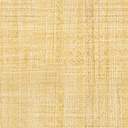 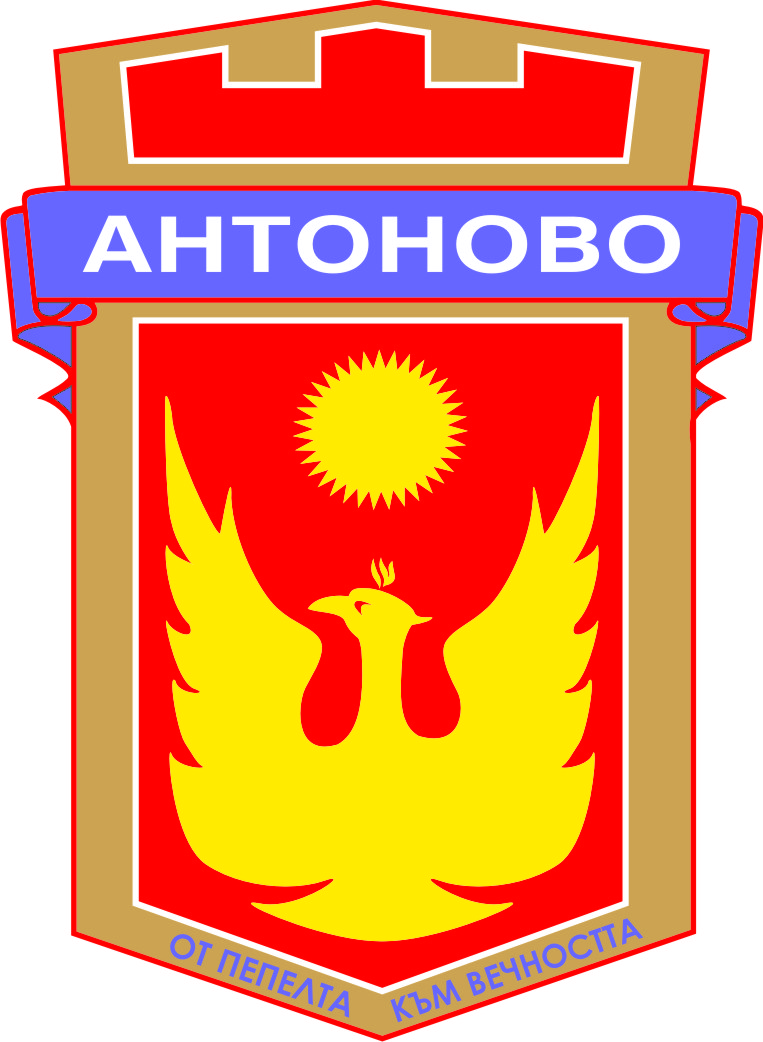 